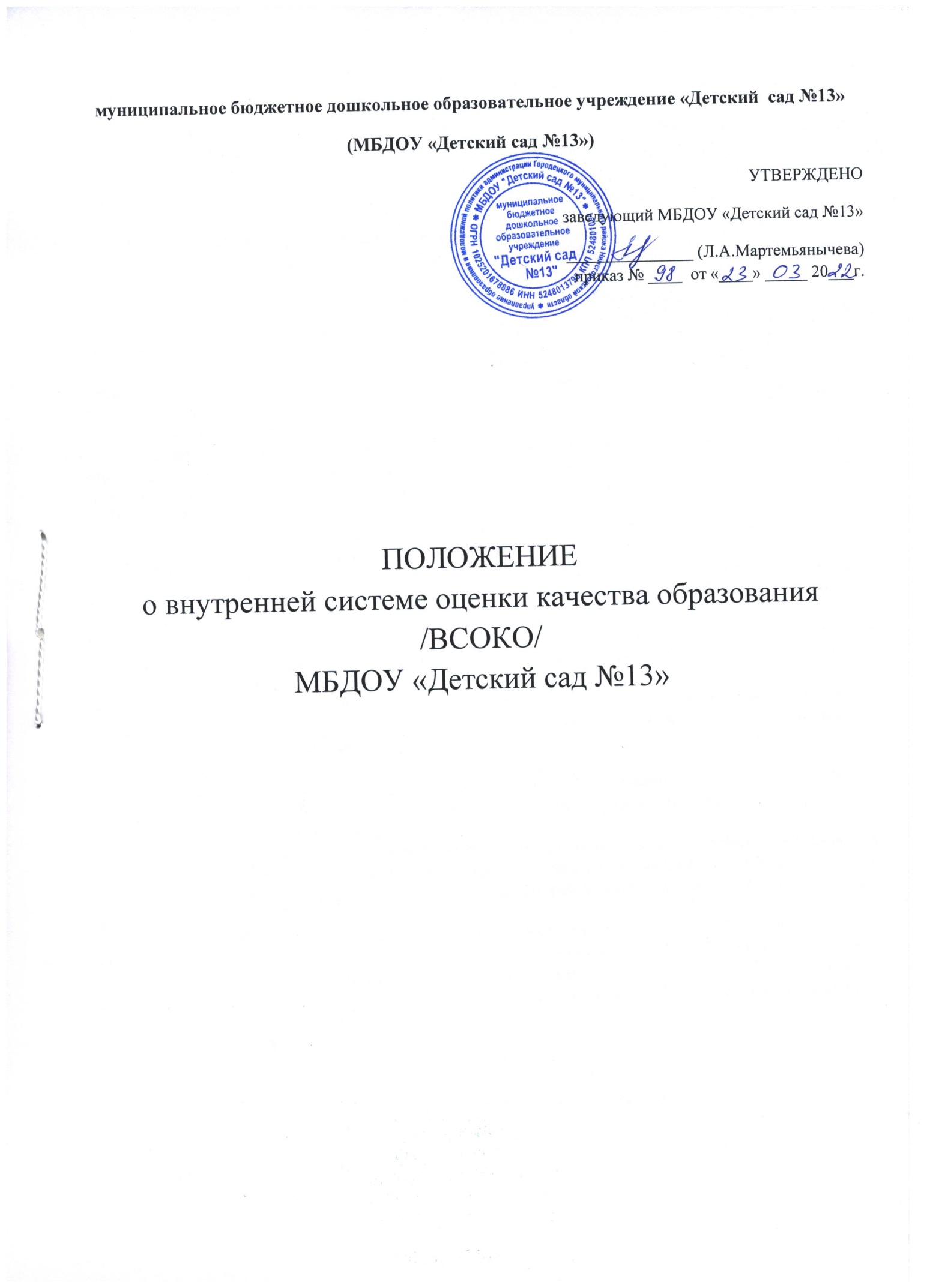 Общие положенияНастоящее Положение о внутренней системе оценки качества образования (далее – Положение) определяет цели, задачи, принципы внутренней системы оценки качества образования в муниципальном бюджетном дошкольном образовательном учреждении «Детский сад №13» (далее ДОУ), ее организационно - функциональную структуру
и  реализацию. Положение разработано в соответствии с требованиями:Федерального закона от 29.12.2012 г. № 273-ФЗ «Об образовании в Российской Федерации»;Приказа Министерства образования и науки РФ от 17 октября 2013г. №1155 « Об утверждении федерального государственного образовательного стандарта дошкольного образования»;Примерной основной образовательной программы дошкольного образования, одобренной решением федерального учебно-методического объединения по общему образованию от 20.05 2015 г. №2/15.Концепции мониторинга качества дошкольного образования Российской Федерации, 2021;Концепции управления качеством образования  Городецкого муниципального района Нижегородской области /утвержденной приказом управления образования и молодежной политики администрации Городецкого муниципального района Нижегородской области от 21.05.2021 № 316;Постановления Правительства РФ от 05.08.2013 г. № 662 «Об осуществлении мониторинга системы образования»;Приказа Минобрнауки от 14.06.2013 г. № 462 «Об утверждении порядка проведении самообследования в образовательной организации» (с изменениями и дополнениями от 14 декабря 2017г. №1218);Приказа Минобрнауки России от 10.12.2013 г. № 1324 «Об утверждении показателей деятельности образовательной организации, подлежащей самообследованию»  (с изменениями и дополнениями от 15 февраля 2017г. №136);Приказа Минобрнауки РФ от 05.12.2014 г. № 1547 «Об утверждении показателей, характеризующих общие критерии оценки качества образовательной деятельности организаций, осуществляющих образовательную деятельность»;Устава ДОУ.И другими нормативно – правовыми актами РФ регламентирующими деятельность организации, осуществляющей образовательную деятельность, а также деятельность по присмотру и уходу за детьми дошкольного возраста.Внутренняя система оценки качества образования (далее – ВСОКО) предназначена для управления качеством образования в ДОО, обеспечения участников образовательных отношений достоверной информацией о качестве предоставляемого образования и перспектив его развития. ВСОКО осуществляется  с использованием Комплекта МКДО РФ, который подлежит ежегодной актуализации в соответствии с изменениями нормативно-правовой базы РФ, регулирующей деятельность организаций, осуществляющих образовательную деятельность, а так же регулирующей деятельность органов местного самоуправления и Министерства образования, науки и молодежной политики.Объектами ВСОКО выступают:- группа ДОУ;- ДОО в целом; -система управления качеством образования, реализуемая на уровне ДОО.Участниками являются:-педагоги ДОО;-рабочая группа ДОО;-координатор ДОО.ДОО обеспечивает проведение и соблюдение необходимых оценочных процедур, анализирует,  ведет учет и дальнейшее использование полученных результатов. Периодичность проведения ВСОКО – 1 раз в год.Основные цели, задачи, принципы внутренней оценки качества образования в ДОО2.1.  Целями ВСОКО являются:получение объективной информации о качестве образования в ДОУ, обработка, систематизация и хранение полученной информации, а также системный анализ состояния и перспектив развития образования в ДОУ, выполненный на основе указанной информации. 2.2. Основными задачами ВСОКО ДОУ являются:повышение качества образовательных программ дошкольного образования и качества содержания образовательной деятельности (социально-коммуникативное, познавательное развитие, речевое развитие, художественно-эстетическое и физическое развитие);повышение качества образовательных условий в ДОУ через совершенствование кадровых, психолого-педагогических условий и совершенствования развивающей предметно-пространственной среды; совершенствование системы взаимодействия с семьей (участие семьи в образовательной деятельности, индивидуальная поддержка развития детей в семье и, как следствие, удовлетворенность родительской общественности образовательными услугами);совершенствование условий по обеспечению здоровья, безопасности и качества услуг по присмотру и уходу; совершенствование условий по повышению качества управления в ДОУ.2.3. В основу ВСОКО ДОУ положены следующие принципы:-актуальности, направленности на обеспечение реализации требований Закона об   образовании и ФГОС ДО, сокращение рисков возникновения нарушений при их реализации;объективности, достоверности, полноты и системности информации о качестве образования; доступности информации о состоянии и качестве образования для различных групп потребителей;рефлексивности, реализуемый через включение педагогов в критериальный самоанализ и самооценку своей деятельности с опорой на объективные критерии и показатели; повышения потенциала внутренней оценки, самооценки, самоанализа каждого педагога;минимизации и сопоставимости системы показателей, единства подходов в вопросах реализации основных направлений оценивания (содержания, механизмов и процедур, используемого инструментария) с муниципальными, региональными аналогами;непрерывного совершенствования качества образования в ДОУ.Модель внутренней оценки качества образованияВнутренняя система оценка качества дошкольного образования включает включает ряд этапов, которые отражены в Карте процедур внутренней оценки качества дошкольного образования (Приложение 1) и предусматривает:- самооценку педагогов ДОО,  представляющую собой сбор и структурирование информации о контексте и характеристиках профессиональной деятельности педагогов, а так же проведение ими самостоятельной оценки уровня своей квалификации и качества педагогической работы с использованием Листа самооценки педагога ДОО. По итогам самооценки всех педагогов ДОО формируется структурированный по показателям качества МКДО  РФ сводный отчёт ДОО о результатах самооценки педагогов. Ответственный за составление данного отчёта является заведующий ДОО или ответственное лицо, назначенное приказом руководителя ДОО (далее-Координатор ДОО). Сводный отчёт ДОО о результатах самооценки педагогов в дальнейшем используется в качестве основы для разработки программ профессионального развития педагогов ДОО.- внутреннюю оценку качества дошкольного образования и услуг по присмотру и уходу за воспитанниками и обеспечивающей их деятельности ДОО, а именно:сбор и структурирование информации о контексте и характеристиках деятельности ДОО путем заполнения формы «Профиль ДОО»;оценку качества документации ДОО; оценку качества образовательных программ ДОО, в том числе оценку ООП ДО, ОП ДО,АООП ДО, АОП ДО;оценку качества представления информации на официальном интернет-сайте ДОО; оценку качества образовательной деятельности и качества присмотра и ухода за воспитанниками в группе  ДОО с использованием инструментария МКДО – Шкал комплексного мониторинга качества дошкольного образования РФ;оценку качества деятельности ДОО в целом, включая качество образовательной деятельности и качество присмотра и ухода за воспитанниками, обеспечение условий для их реализации, эффективности управления и развитие организации в целом, с использованием шкал МКДО РФ. независимую  оценку качества образования родителями/законными представителями воспитанников, представляющую  комплексную оценку удовлетворенности  родителей  качеством работы ДОО в разрезе областей качества, а также оценку качества взаимодействия ДОО с родителями /законными представителями воспитанников с использованием Анкеты родителя воспитанника ДОО. По итогам анализа полученной информации координатором ДОО формируется Отчет о результатах независимой оценки качества образования в ДОО.Инструментарий ВСОКОВнутренняя система оценки качества ДОО осуществляется с использованием Комплекта МКДО РФ, который включает Концепцию МКДО, описание механизмов, процедур и инструментария. Показатели МКДО РФ объединяются в 9 областей качества:1.Образовательные ориентиры;2.Образовательная программа;3.Содержание образовательной деятельности;4.Образовательный процесс;5.Образовательные условия;6.Условия получения дошкольного образования лицами с ограниченными возможностями здоровья и инвалидами;7.Взаимодействие с родителями;8.Здоровье, безопасность и повседневный уход;9. Управление и развитие.Показатели качества разнесены на 2 группы:Уровень 1. Показатели качества для групп ДОО (оценка производится рабочей группой).Уровень 2. Показатели качества для ДОО в целом (оценка производится  руководителем/координатором ДОО).Оценка качества образования и услуг по присмотру и уходу производится с использованием единого инструментария-Шкал МКДО. Шкала оценивания предусматривает базовую пятиуровневую систему, в которой каждый уровень дополняет и расширяет возможности предыдущего, указывая на рост качества измеряемой характеристики:Требуется серьезная работа по повышению качества;Качество стремится к базовому;Базовый уровень;Хорошее качество;Превосходное качество.Каждый уровень оценивания представлен в виде системы индикаторов-утверждений, описывающих определенный уровень качества образовательной деятельности по измеряемому показателю. Путем сопоставления полученной информации с утверждениями уровневых индикаторов, фиксируется достигнутый уровень по каждой линии системы индикаторов и фиксируется уровневая оценка показателя качества МКДО.При этом если в ДОО по объективным причинам не ведется деятельность, предусмотренная каким-либо показателем, предусмотрена возможность  фиксации неприменимости (НП) требований показателя к оценке.По завершении оценки показателей МКДО, вычисляются итоговые оценки по группам показателей, затем-по областям качества МКДО. Далее производится расчет итоговых баллов по группам показателей для группы ДОО (уровень 1) по всем группам организации, вычисляется средний балл по показателям уровня 1.Среднегрупповые оценки показателей уровня 1 и оценки показателей уровня 2 интегрируются в итоговую оценку ДОО, детализированную в разрезе показателей качества МКДО, обобщенную в разрезе областей качества.Требования к отчетным формам ВСОКООтчетные формы должны содержать результаты в разрезе областей качества и зон ответственности, установленных Концепцией МКДО РФ, то есть должны предусматривать сбор фактических доказательств того или иного утверждения по каждой области качества
- документальное подтверждение, фото- и видеоматериалы. Отчетные формы должны содержать в себе информацию с описанием  возможностей и рисков по обеспечению требуемого ФГОС ДО качества дошкольного образования в разрезе областей качества, а также указанием намеченных целей по развитию качества образования на следующий отчетный период.Перечень отчетных форм:- Отчет о самооценке педагогов ДОО; - Профиль ДОО;- Оценка качества реализуемых в ДОО образовательных программ;- Оценка качества образования и услуг по присмотру и уходу по каждой группе ДОО (уровень1);- Оценка качества образования и услуг по присмотру и уходу за воспитанниками в ДОО в целом (уровень 2);- Отчет о результатах независимой оценки качества дошкольного образования;- Отчет о результатах внутренней оценки качества дошкольного образования и услуг по присмотру и уходу за воспитанниками в ДОО;- Отчет о самообследовании ДОО (опционально).Алгоритм оценивания и обработка его результатов7.1. Расчет оценки показателя качества Оценка качества образования в ДОО начинается с изучения возможности проведения оценки групп ДОО и ДОО в целом по показателям, допускающим статус «Неприменимо» (НП).Показатели, по которым зафиксирован статус «НП», исключаются из дальнейшей оценки, и оценивающий переходит к оценке остальных показателей.Оценка каждого показателя начинается с 1-го уровня шкалы оценивания. Для достижения каждого уровня нужно получить положительные оценки по индикаторам всех предыдущих уровней и всем индикаторам данного уровня.Оценка каждого показателя может иметь семь возможных состояний: НП, 0 баллов, 1 балл, 2 балла, 3 балла, 4 балла, 5 баллов.7.2. Расчет итоговых баллов по группам показателей для групп ДОО (уровень 1) проводится для включения в детализированный отчет по итогам оценки группы. В трех областях качества  показатели объеденены в группы показателей. По каждой группе показателей расчитывается итоговый балл (оценка качества по j-му разделу) по формуле:   где nj – количество показателей в  j-м разделе, Опi - оценка по i-му показателю.При расчете учитываются только те показатели, по которым не стоит отметка «НП» (неприменимо).7.3.  Расчет итоговых баллов по областям качества для групп ДОО производится по каждой области качества. Расчет итогового балла (оценка по j-й области качества) производится по формуле: = где nj – количество показателей для j-й области качества, Опi -оценка по i-му показателю.При расчете учитываются только те показатели, по которым не стоит отметка «НП» (неприменимо).7.4. Расчет итогового балла по всем Шкалам МКДО для группы ДООПри расчете итогового балла для группы ДОО за основу берутся рассчитанные ранее итоговые баллы по областям качества. Итоговый балл для группы ДОО определяется по формуле: где  nk — количество областей качества, —рассчитанный итоговый балл по j-й области качества для данной группы ДОО.7.5.  Расчет итоговых баллов для ДОО  Расчет среднего балла всех групп ДОО по каждому показателю Уровня 1Средний балл ДОО по j-му показателю определяется по формуле:где   — количество групп в ДОО,ПОК — оценка по каждому показателю области качества каждой группы ДОО.При расчете учитываются только те группы, в которых данный показатель имеет оценку, а не отметку «НП» (неприменимо).Если какой-либо показатель имеет во всех группах ДОО отметку «НП», то среднему баллу ДОО по этому показателю также присваивается значение НП.Расчет среднего балла по всем показателям ДОО Уровня 2Для оценивания качества деятельности ДОО в целом наряду с показателями групп ДОО используются показатели качества МКДО для ДОО в целом (дополнительные показатели) Уровня 2. Расчет итогового балла по данным показателям производится так же, как и по показателям Уровня 1.7.6. Расчет итоговых баллов по группам показателей (Уровень 1 и Уровень 2)Расчет для ДОО аналогичен расчету среднего балла для всех групп ДОО по каждому показателю Уровня 1.Но в данном случае ОПi — это средняя оценка ДОО по i-му показателю.7.7. Расчет итоговых баллов по областям качества (Уровень 1 и Уровень 2)Расчет для ДОО аналогичен расчету среднего балла по всем показателям ДОО Уровня 2.Но в данном случае ОПi — это средняя оценка ДОО по i-му показателю. В итоговый расчет баллов по областям качества включаются показатели Уровня 1 и Уровня 2 соответствующих образовательных областей.7.8. Расчет итогового балла ДОО по Шкалам МКДОРасчет аналогичен расчету итоговых баллов по группам показателей (Уровень1 и Уровень2).Но в данном случае  — это итоговый балл для ДОО по j-й области качества.Анализ данных ВСОКОНа основе полученных данных  в ДОО проводится комплексный анализ результатов по следующим направлениям:- анализ качества  образовательных ориентиров и современных образовательных задач в области дошкольного образования;- анализ качества документальной основы, регламентации образовательной деятельности и ее содержания;- анализ качества образовательного процесса в ДОО;-анализ качества взаимоотношений и взаимодействия участников образовательных отношений;- анализ качества образовательных условий ДОО, включая качество организации пространства и его оснащения;- анализ качества образования детей с ОВЗ;-анализ качества процессов и условий по присмотру и уходу за воспитанниками;- анализ качества процессов управления и развития ДОО.  С учетом результатов самооценки педагогов и оценки качества образования и услуг по 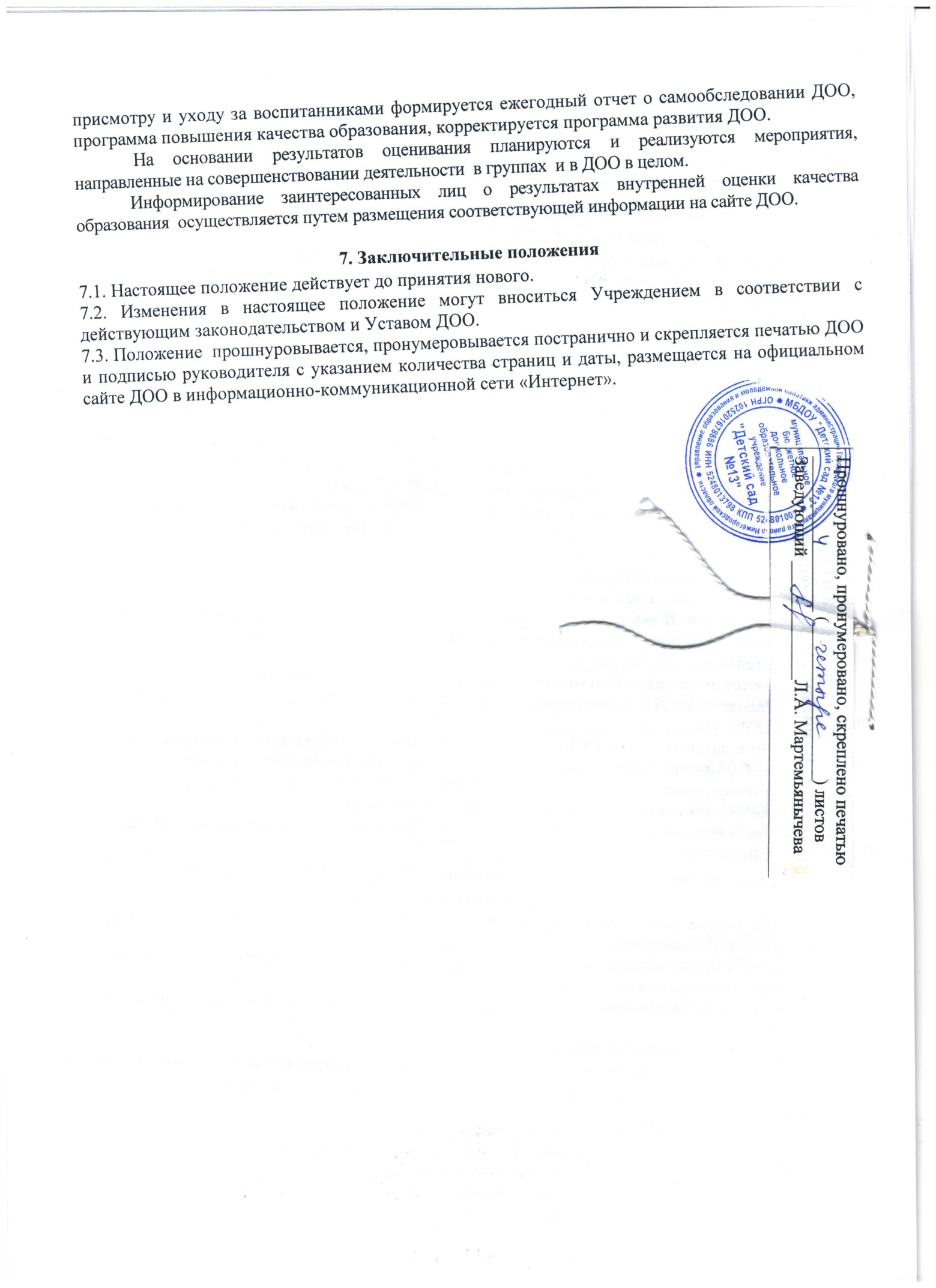 Приложение 1Карта процедур внутренней оценки качества дошкольного образованияПриложение 2«Профиль ДОО»Общие сведения:1.Наименование ДОО: МБДОУ «Детский сад №13»2.Адрес: 606504 Нижегородская обл., Городецкий район, г.Городец, ул.Механизаторов, д.413. Официальный электронный адрес (E-mail): dsad13@yandex.ru4. Официальный сайт организации: ds13gor.dounn.ruСтруктура управления:Органы общественного управления ДООКоллегиальные органы управления ДООНа уровне трудового коллективаНа уровне потребителейФинансирование организацииНорматив затрат ДОО на оказание единицы образовательной услуги (единицы муниципальной услуги) «Реализация основной общеобразовательной программы дошкольного образования», руб. на 1 ребенка в месяц:Средний размер совокупного бюджетного финансирования в расчете на 1 ребенка в месяц, руб. (по итогам предшествующего завершенного финансового года):Внебюджетное финансированиеДополнительные субсидии/гранты/ и другие доходы, которые можете использовать для финансирования образовательной деятельности ДОО, руб. в расчете на 1 ребенка в месяц:Доходы от оказания дополнительных платных услуг, руб. в расчете на 1 ребенка в месяц (среднее значение, по итогам предшествующего завершенного финансового года, руб.):Доля внебюджетных доходов в общем финансировании ДОО, %:Сотрудники ДООКоличество сотрудниковКвалификация педагогических работников (указывается образование только одного, самого высокого уровня, из имеющихся) педагогаКоличество педагогических работников с высшей квалификационной категорией (0 чел., и 0 % от общего числа педагогов): Наличие обобщенного в процессе аттестации на высшую квалификационную категорию педагогического опыта по реализации образовательных областей:Образовательные программы ДОО(Перечислите все основные образовательные программы дошкольного образования, которые реализуются в ДОО ( ООП, АООП, программа воспитания). Укажите название программы. Если программа разработана на основе авторских программ и методических материалов, то укажите их. Необходимо указать ссылку на  каждую программу на официальном сайте ДОО)Реализуемые в ДОО основные образовательные программы дошкольного образования - ООП ДО ДОО:Реализуемые в ДОО Адаптированные основные образовательные программы дошкольного образования - АООП ДО ДОО:НПРазработанные в ДОО  программы (парциальные программы, ДООП), имеющие экспертное заключение разного уровня:Разработанные в ДОО методические материалы по основным направлениям образовательной деятельности, имеющих экспертное заключение:Программа воспитания ДО:Реализуемые в ДОО программы дополнительного образования дошкольников:Дополнительные образовательные услуги, доступные воспитанникам ДОО:Группы и обучающиесяПосещаемостьСреднегодовая посещаемость ДОО одним ребенком без учета летнего периода (% от рабочих дней ДОО)В том числе по болезни (пропущенных рабочих дней на 1 ребенка в месяц) Охват воспитанников дополнительными услугамиВзаимодействие с семьейНаличие методических рекомендаций по развитию детей в семье: даНаличие образовательных программ для родителей по вопросам развития детей: Взаимодействие с окружением ДООСотрудничество с другими организациями с целью привлечения их к участию в образовательной деятельности ДОО (в т.ч. сетевое взаимодействие)Привлечение родителей к участию в образовательной деятельностиРодители активно участвуют в образовательной деятельности ДОО. Они постоянные участники образовательного процесса.Родители часто участвуют в образовательной деятельности ДОО (различные формы участия)Родители иногда участвуют в образовательной деятельности ДОО (например, при подготовке к праздничным мероприятиям и их проведении).Родители редко участвуют в образовательной деятельности ДОО (занимаются только своим ребенком, либо приходят посмотреть детские праздники).Родители не привлекаются к образовательной деятельности ДОО.Достижения ДОО Участие в проектах по вопросам дошкольного образования и взаимодействия с семьями обучающихся  за последние 3 года:Участие в конкурсах  за последние 3 годаСотрудники - победители и лауреаты педагогических конкурсов за последние 5 летЭкспериментальная и инновационная деятельностьОсуществляетсяНе осуществляетсяНачало формыКонец формыУправление ДООНаличие программы развития  и срок реализации:Участие в мероприятиях ( конференции, совещания, форумы) по вопросам качества дошкольного образования:Повышение квалификации сотрудников ДОО по вопросам повышения качества дошкольного образования:Приложение 3Лист самооценки _________________________________________________________по показателям качества МКДОВыберите наиболее подходящее утверждение  и отметьте галочкой в соответствующей ячейкеПриложение 4Отчет о самооценке педагогов ДООПриложение 5Оценка качества реализуемых  в ДОО образовательных программ Приложение 6Инструкция по оценке качества реализуемых  в ДОО образовательных программОценка качества образовательных программ применяется ко всем реализуемым в ДОО образовательным программам. Собранная информация используется для оценки качества дошкольного образования в ДОО по области качества «Образовательная программа», а также других областей и показателей качества МКДО, непосредственно связанных с реализацией в ДОО образовательных программ дошкольного образования. При оценке программы необходимо подтвердить или опровергнуть соответствие программы утверждениям-уровневым индикаторам качества по каждому из показателей качества. Система индикаторов имеет накопительный характер: каждый следующий уровень включает предыдущий, дополняет и расширяет его характеристиками более высокого уровня. Начните оценку с «0 уровня».Если текст программы превышает этот уровень, переходите к оценке индикатора 1-го уровня.  Если в программе не находятся  подтверждения индикатору 2-го уровня, завершайте оценивание, зафиксировав предыдущий 1-ый итоговый уровень в качестве итоговой оценки. По данному алгоритму следует двигаться до5-го уровня. Уровневые индикаторы качества:0-й уровень - «Программа не содержит информации по данному показателю». Программа не содержит упоминаний деятельности, связанной с оцениваемым показателем.1-ый уровень - «Программа содержит отдельные элементы». Программа предусматривает реализацию деятельности, связанной с оцениваемым показателем, и содержит упоминания такой деятельности как минимум в одном из своих разделов.2-ой уровень – «Программа частично соответствует». Программа предусматривает реализацию регулярной деятельности, соответствующей показателю качества, описаны целевые ориентиры данной деятельности, ее содержание либо способы организации данной деятельности в ДОО.3-ий уровень – «Программа полностью соответствует». Программа предусматривает системную работу по направлении, описываемому показателем качества, выстроенную с учетом принципов ФГОС ДО. В тексте программы прослеживаются цели и принципы деятельности в данном направлении, взаимосвязи между элементами данной деятельности. Наблюдается интеграция содержания данного направления с содержанием других направлений образовательной деятельности, взаимосвязь данных форм образовательной деятельности с другими формами и их интеграция в целостный образовательный процесс. Описаня требования по созданию соответствующих целям и содержанию образовательных условий, позволяющие учесть возрастные, индивидуальные, психологические и физиологические особенности развития воспитанников ДОО, их интересы и инициативу. Программа предусматривает вовлечение родителей в образовательный процесс для достижения лучших результатов воспитанниками. 4-уровень – «Программа превышает требования». Программа превышает требования ФГОС ДО по рассматриваемому показателем направлению.  Воспитанникам ДОО предлагаются более широкие возможности с учетом их интересов и инициативы. Программа ориентирует педагогов на изучение уровня развития воспитанников. Программой предлагаются условия для дифференциации уровня освоения воспитанниками образовательного содержания с учетом темпов и особенностей их развития, и предлагает каждому ребенку условия для достижения максимальных для него результатов (предусмотрено гибкое планирование с учетом особенностей детского развития). Например, детям, способным осваивать содержание в более высоком темпе, предлагаются возможности по освоению более сложного материала. Программа предлагает направления индивидуализации образования дошкольников.Программа содержит парциальные образовательные программы по данному направлении, расширяющие спектр образовательных возможностей для воспитанников ДОО, предлагает перечень учебно-практических изданий и дидактических материалов, развивающих данное направление  образовательной деятельности и т.д. Программа предлагает критерии качества по оцениваемому направлению, либо перечень измерительных материалов для оценки качества образовательной деятельности по данному направлению. Программа предлагает возможные способы вовлечения родителей в образовательную деятельность по данному направлению.5-ый уровень – «Программа значительно превышает требования». Программа значительно превышает требования ФГОС ДО и может служить образцом лучшей практики разработки образовательных программ. Программа выстроена с учетом социокультурной ситуации развития воспитанников ДОО, месторасположения ДОО, позволяет адаптировать образовательный процесс к потребностям, способностям, интересам и инициативе воспитанников (предусматривает гибкое планирование с ориентацией на достижение целевых ориентиров каждым воспитанником ДОО). Программа учитывает современные тенденции и тренды развития дошкольного образования в данном направлении, результаты исследований, лучший опыт страны, лучший международный опыт работы в данном направлении. Программа предусматривает вовлечение в образовательный процесс различных участников образовательных отношений (помимо родителей в процесс вовлекаются сетевые партнеры, специалисты в отдельных направлениях и пр.) с целью расширения спектра возможностей для воспитанников ДОО. Качество программы является предметом постоянного мониторинга. Программой предусматривается ее регулярное совершенствование с целью адаптации к изменяющимся внешним условиям, потребностям воспитанников ДОО и их семей, внедрения научно обоснованных инновационных решений и достижения более высоких качественных характеристик образовательной деятельности. В случае возникновения сомнений в выборе уровня, необходимо отметить тот, в котором чувствуется максимальная уверенность.Приложение 7«Оценка качества образования  и услуг по присмотру и уходу» (уровень1)Приложение 8«Оценка качества дошкольного образования и услуг по присмотру и уходу за воспитанниками в ДОО в целом» (уровень 2) Приложение 9«Отчет о результатах  внутренней оценки качества дошкольного образования и услуг по присмотру и уходу за воспитанниками в ДОО»Приложение 10Уважаемый участник анкетирования!Мы изучаем мнение родителей/ законных представителей ребенка о качестве дошкольного образования  и  услуг по присмотру и уходу в МБДОУ «__________________________________________________». Пожалуйста, ответьте на вопросы анкеты. Ваше мнение позволит улучшить работу образовательных организаций и повысить качество оказания услуг.Опрос проводится анонимно. I. Общие вопросыПри ответе на вопросы со шкалой от 0 до 5 используйте интерпретацию, где 0 соответствует «абсолютно не удовлетворен», а 5 баллов – «полностью удовлетворен».При посещении детского сада обращались ли Вы к информации о его деятельности, размещенной на ИНФОРМАЦИОННЫХ СТЕНДАХ в помещениях детского сада?□ Да          □Нетa.Насколько Вы удовлетворены ОТКРЫТОСТЬЮ, ПОЛНОТОЙ И ДОСТУПНОСТЬЮ о деятельности организации, размещенной на ИНФОРМАЦИОННЫХ СТЕНДАХ в помещении организации?          0□   1□   2□   3□   4□   5□b.В какой степени для Вас ВАЖНА ОТКРЫТОСТЬ, ПОЛНОТА И ДОСТУПНОСТЬ информации о деятельности организации, размещенная на ИНФОРМАЦИОННЫХ СТЕНДАХ?             0 □   1□   2□   3□   4□   5□2.        Пользовались ли Вы ОФИЦИАЛЬНЫМ САЙТОМ детского сада, чтобы получить информацию о его деятельности?□ Да   	      □Нетa.Насколько Вы удовлетворены ОТКРЫТОСТЬЮ, ПОЛНОТОЙ  И ДОСТУПНОСТЬЮ информации о деятельности организации, размещенной на ее ОФИЦИАЛЬНОМ САЙТЕ в информационно-телекоммуникационной сети «Интернет»?        0□   1□   2□   3□   4□   5□b. В какой степени для Вас ВАЖНА ОТКРЫТОСТЬ, ПОЛНОТА И ДОСТУПНОСТЬ информации о деятельности организации, размещенная на ее ОФИЦИАЛЬНОМ САЙТЕ?0□   1□   2□   3□   4□   5□3. Комфортность Насколько Вы удовлетворены КОМФОРТНОСТЬЮ условий предоставления услуг в организации (наличие комфортной зоны отдыха (ожидания); наличие и понятность навигации в помещении; наличие и доступность питьевой воды в помещении; наличие и доступность санитарно-гигиенических помещений; удовлетворительное санитарное состояние помещений)?           0□   1□   2□   3□   4□   5□4. Имеет ли ребенок, представителем которого Вы являетесь установленную группу ИНВАЛИДНОСТИ?□Да         □Нет            5. Контакты с организациейa. Насколько Вы удовлетворены ДОБРОЖЕЛАТЕЛЬНОСТЬЮ И ВЕЖЛИВОСТЬЮ работников организации, обеспечивающих ПЕРВИЧНЫЙ КОНТАКТ с посетителями и информирование об услугах при непосредственном обращении в организацию (работники охраны, секретарь)?0□   1□   2□   3□   4□   5□b. Насколько Вы удовлетворены ДОБРОЖЕЛАТЕЛЬНОСТЬЮ И ВЕЖЛИВОСТЬЮ РАБОТНИКОВ ОБРАЗОВАТЕЛЬНОЙ ОРГАНИЗАЦИИ, обеспечивающих НЕПОСРЕДСТВЕННОЕ оказание услуги при обращении в организацию (педагоги, воспитатели и др.)?0□   1□   2□   3□   4□   5□6. Пользовались ли Вы какими-либо ДИСТАНЦИОННЫМИ СПОСОБАМИ ВЗАИМОДЕЙСТВИЯ с работниками организации (телефон, электронная почта, электронный сервис (форма для подачи электронного обращения (жалобы, предложения), получение консультации по оказываемым услугам), раздел «Часто задаваемые вопросы», анкета для опроса граждан на сайте и прочие.)?□Да   	      □Нет7. Насколько Вы удовлетворены удобством ГРАФИКА работы организации?0□   1□   2□   3□   4□   5□8. Насколько Вы удовлетворены В ЦЕЛОМ условиями оказания услуг в организации?0□   1□   2□   3□   4□   5□Насколько Вы готовы рекомендовать данную организацию родственникам и знакомым (0 - абсолютно не готов, 5-абсолютно готов)                    0□   1□   2□   3□   4□   5□II. Уровень вовлеченности в работу детского сада Оцените, пожалуйста, по 5-балльной шкале с опорой на следующие критерии.0 уровень «Меня не информировали об этом». Если Вы ничего не знаете о реализуемой деятельности в данной области качества, отметьте нулевой уровень информированности.1 уровень «Я кратко проинформирован». Если Вас кратко информировали о реализуемой деятельности в данной области отметьте первый уровень вовлеченности. Например, если Вас проинформировали при зачислении ребенка в ДОО о реализуемой образовательной программе или об особенностях питания детей, организации их образовательной деятельности и пр., но полной информацией Вы не обладаете и сами участия в оцениваемой области деятельности не принимаете.2 уровень «Я хорошо информирован». Если Вы  хорошо проинформированы о данной области ДОО и не раз обсуждали с сотрудниками ДОО вопросы реализации деятельности в данной сфере, но сами участия в реализации образовательной деятельности не принимаете, то отметьте второй уровень вовлеченности.3 уровень «Я регулярно участвую в образовательной деятельности». Отметьте данный уровень, если Вас или других представителей родительской общественности вашей группы приглашали принять участие в реализуемой образовательной деятельности, и Вы время от времени отзывались на эти приглашения и участвовали в предложенных мероприятиях (не реже 2 раз в год). Например, в подготовке детских проектов или занятий, или определении недельного меню для питания детей, или в конструировании среды группы.4 уровень «Я регулярно участвую в совершенствовании данной деятельности». Если Вы регулярно участвуете в обсуждении направлений совершенствования этой деятельности ДОО в оцениваемой области деятельности (не реже 1 раза в месяц), укажите 4 уровень своей вовлеченности. Например, если Вы участвуете в реализации детских проектов в ДОО, участвуете в подготовке праздников, в проведении детских экспериментов или экскурсий, или реализуете другие способы участия в деятельности группы.5 уровень «Я чувствую себя партнером детского сада в данной деятельности». Если Вы чувствуете себя партнером ДОО в деле создания лучших образовательных возможностей для Вашего ребенка, сами предлагаете совместные с детьми проекты, участвуете в их реализации, отметьте 5 уровень вовлеченности.Образовательные ориентиры. Насколько вы вовлечены в определение направлений развития в ДОО (принципов, стратегических целей, направлений развития)?             0□   1□   2□   3□   4□   5□ Образовательная программа. Насколько Вы вовлечены в процесс создания, совершенствования образовательной программы ДОО?                0□   1□   2□   3□   4□   5□Содержание образовательной деятельности. Насколько Вы вовлечены в определение содержания обучения? Например,обсуждают ли с Вами  направления обучения?       0□   1□   2□   3□   4□   5□ 	Образовательный процесс.Насколько Вы вовлечены в процесс освоения ребенком  новых  знаний, умений и навыков? Учавствуете ли Вы в образовательных мероприятиях детского сада?   0□   1□   2□   3□   4□   5□             Условия получения дошкольного образования лиц с ОВЗ и инвалидами.Насколько вы вовлечены в процесс создания/совершенствования условий дошкольного образования детей с ограниченными возможностями здоровья?        0□   1□   2□   3□   4□   5□	Взаимодействие с родителями. Насколько Вы вовлечены в жизнедеятельность ДОО в целом?         0□   1□   2□   3□   4□   5□Здоровье, безопасность, присмотр и уход.Насколько Вы вовлечены в обеспечение здоровья, безопасности и повседневного ухода за ребенком?	0□   1□   2□   3□   4□   5□Управление и развитие. Насколько Вы вовлечены в процессы управления и развития детского сада?        0□   1□   2□   3□   4□   5□             9. Образовательные условия. Насколько Вы вовлечены в процесс проектирования и создания, совершенствования предметно-пространственной среды детского сада?0□   1□   2□   3□   4□   5□  III. Степень удовлетворенности качеством образования в учрежденииОцените, пожалуйста, по 5-балльной шкале с опорой на следующие критерии.Нулевой уровень. Если работа по оцениваемой области качества, на Ваш взгляд вообще не ведется, зафиксируйте нулевой уровень качества.1-й уровень. Требуется серьезная работа по повышению качества. Первый уровень качества свидетельствует о том, что деятельность в оцениваемом направлении ведется, но требуется серьезная работа по ее совершенствованию, поскольку текущий уровень качества сопровождается значительными недочетами.2-й уровень. Качество стремится к базовому. Второй уровень свидетельствует о том, что в ДОО сответствующая деятельность ведется регулярно.3-й уровень. Базовый. Третий уровень качества свидетельствует о том, что деятельность ведется системно и в ходе образовательной деятельности программы реализуются с учетом индивидуальных потребностей, интересов и возможностей детей. Родители привлекаются к участию в обсуждении программ, чтобы учесть индивидуальность ребенка. Вы уверены, что в таком детском саду дают хорошее базовое образование Вашему ребенку. Превышение базового уровня качества свидетельствует о создании лучших условий для образования детей в ДОО.4-й уровень. Хорошее качество. Четвертый уровень говорит о пр превышении базового уровня качества и предоставлении детям более широких возможностей для образования с учетом разносторонних индивидуальных способностей, интересов и инициативы детей и их семей. Помещение детского сада прекрасно устроено и оснащено, что позволяет детям получить самые разнообразные возможности для развития. Например, детям доступны в течение дня разнообразные материалы для игр для развития математических способностей, речевых способностей, художественно-эстетических и пр. Среда тесно связана с культурными особенностями местности, в которой расположен детский сад. Такой детский сад нацелен на постоянное совершенствование своей образовательной деятельности, активно вовлекает в совершенствование сотрудников и родителей в принятие решений.5-й уровень. Превосходное качество. Пятый уровень отмечается как выдающийся результат в районе. Здесь всё адаптируется под потребности и интересы детей, воспитатели вместе с детьми придумывают и создают лучшие пространства для развития. Руководство и воспитатели изучают лучшие мировые практики дошкольного образования, рассказывают о них родителям, внедряют некоторые из них в свою работу. Здесь лучшие в районе методики обучения,  помещения и их оснащение. Родители чувствуют себя партнерами в деле образования своего ребенка. Этот сад является образцом для развития образования в районе.Образовательные ориентиры. 0□   1□   2□   3□   4□   5□	 Образовательная программа. 0□   1□   2□   3□   4□   5□	Содержание образовательной деятельности.0□   1□   2□   3□   4□   5□	Образовательный процесс.0□   1□   2□   3□   4□   5□	Образовательные условия.0□   1□   2□   3□   4□   5□	Условия получения образования лиц с особыми возможностями здоровья и инвалидами.0□   1□   2□   3□   4□   5□	Взаимодействие с родителями.0□   1□   2□   3□   4□   5□	Здоровье, безопасность и повседневный уход.0□   1□   2□   3□   4□   5□	Управление и развитие.0□   1□   2□   3□   4□   5□		 Приложение 11Отчет о результатах независимой оценки качества  дошкольного образованияВ оценке качества образования в ДОО приняло участие - (количество) родителей/законных представителей воспитанников (охват -%).Ответы родителей/законных представителей на вопросы первой части могут быть представлены в виде схем, диаграмм и пр., предоставляющих информацию о количестве ответивших человек по каждому варианту и пункту анкеты.Степень вовлеченности  и степень удовлетворенности родителей/законных представителей в образовательную деятельность ДОО по областям качества:Предложения родителей/законных представителей по повышению качества:Замечания родителей/законных представителей по реализации деятельности ДОО:План по улучшению качества образования в ДОО (в том числе, по устранению проблем, обозначенных родителями / законными представителями воспитанников при независимой оценке):п\ппроцедуры ответственныерезультат1.Обучение сотрудников ДОО проведению оценки качества с использованием Инструментария МКДОРуководитель ДОО/координатор ДООИзучение  методических рекомендаций по проведению внутренней оценки качества дошкольного образования,инструментария, механизмов и процедур2.Формирование и утверждение приказом руководителя рабочей группы ДОО в составе не менее трех человекРуководитель ДОО/координатор ДООИздание приказа о формировании рабочей группы и назначении координатора ДОО3.Сбор контекстной информации о ДООРуководитель ДОО/координатор ДООЗаполнение формы «Профиль ДОО» (Приложение 2)4.Проведение самооценки педагогами ДООПедагоги ДООЗаполнение формы «Лист самооценки педагога ДОО» (Приложение 3)5.Анализ данных самооценки педагогов ДООРуководитель ДОО/координатор ДООЗаполнение формы «Отчет о самооценке педагогов ДОО» (Приложение 4);Разработка программ профессионального развития педагогов ДОО6.Проведение  внутренней оценки качества реализуемых образовательных программРабочая группа ДООЗаполнение формы «Оценка качества реализуемых в ДОО образовательных программ» (Приложение 5) в соответствии с интрукцией по оценке качества образовательных программ (Приложение 6)7.Внутренняя оценка качества дошкольного образования и услуг по присмотру и уходу в ДОО с использованием Шкал МКДО в части показателей качества Уровня 1.Рабочая группа ДООЗаполнение формы «Оценка качества образования и услуг по присмотру и уходу уровень 1» (Приложение7)8.Внутренняя оценка качества дошкольного образования и услуг по присмотру и уходу в ДОО с использованием Шкал МКДО в части показателей качества Уровня 2.Руководитель ДОО/координатор ДООЗаполнение формы «Оценка качества образования и услуг по присмотру и уходу уровень 2» (Приложение8)9.Анализ информации о  качестве дошкольного образования в ДООРуководитель ДОО/координатор ДООЗаполнение формы «Отчет о результатах внутренней оценки качества дошкольного образования и услуг по присмотру и уходу за воспитанниками в ДОО» (Приложение9);Составление/ корректировака программы развития ДОО с учетом результатов внутренней оценки качества образования10. Проведение независимой оценки качества дошкольного образования и услуг по присмотру и уходуРуководитель ДОО/координатор ДООАнкетирование родителей/законных представителей воспитанников (Приложение 10);Анализ результатов анкетирования и составление отчета о результатах независимой оценки качества дошкольного образования в ДОО (Приложение 11)11.Составление ежегодного «Отчета о самообследовании ДОО» с учетом результатов самооценки педагогов и внутренней оценки качества дошкольного образования и услуг по присмотру и уходу в ДООРуководитель ДОО/координатор ДОООтчет о самообследовании12.Информирование о результатах внутренней оценки качества и намеченных целях развития заинтересованных лицРуководитель ДОО/координатор ДООРазмещение соответствующей информации на сайте образовательной организацииУправляющий советУправляющий советПопечительский советПопечительский советНаблюдательный советНаблюдательный советСовет ДООСовет ДООКоординационный советКоординационный советданетданетданетданетданетПедагогический советПедагогический советОбщее собрание трудового коллективаОбщее собрание трудового коллективаОбщее собрание работниковОбщее собрание работниковданетданетданетПрофсоюзный комитетПрофсоюзный комитетданетVСовет родителей (законных представителей)Совет родителей (законных представителей)Совет ДООСовет ДОООбщее родительское собраниеОбщее родительское собраниеРодительский комитетРодительский комитетданетданетданетданетОбщее количество сотрудников в штате ДОО23Общее количество внештатных сотрудников ДОО, привлекаемых для реализации образовательной деятельности на договорной основе0Количество сотрудников, повысивших свою квалификацию за прошедший учебный год2Высшее5Среднее профессиональное6Наименование показателейстрокиЧисленность воспитанниковЧисленность воспитанниковЧисленность воспитанниковЧисленность воспитанниковЧисленность воспитанниковЧисло группЧисло группЧисло местНаименование показателейстрокивсеговсегоиз нихиз нихиз нихвсегоДля детей от 3х лет и старшеЧисло местНаименование показателейстрокивсеговсегоВ возрасте 3 года и старшеОВЗДети-инвалидывсегоДля детей от 3х лет и старшеЧисло местВсего (сумма строк 2,7,8)19191790164122В том числе: группы компенсирующей  направленности:200с нарушением речиОНРФФНРТНР300с задержкой психического развития400с нарушением опорно-двигательного аппарата500со сложным дефектом600группы общеразвивающей направленности79191790164122группы комбинированной направленности800Из общего числа  (строки 1): разновозрастные группы900Группы для детей раннего возраста102п/пНаименование организацииНазвание организацииПредмет взаимодействия1.2.название проекта и направленностьуровень проведениягодрезультатметодические материалыназвание конкурсауровень проведениягодрезультатметодические материалыФИО сотрудника, должностьназвание конкурсауровень проведениягодрезультатвидтемакраткое  описаниесрок реализацииВид и тема мероприятияуровень проведениягодколичество человек    должность      тема и количество часовгодколичество человек№Показатели012 34  5№ПоказателиЯ не владею знаниями в этой областиЯ знаюЯ регулярно применяюЯ веду системную работу с учетом изменяющихся условийЯ постоянно совершенствую работуЯ достигаю лучших результатов работы  Область качества «Образовательные ориентиры»Область качества «Образовательные ориентиры»Область качества «Образовательные ориентиры»Область качества «Образовательные ориентиры»Область качества «Образовательные ориентиры»Область качества «Образовательные ориентиры»Область качества «Образовательные ориентиры»Область качества «Образовательные ориентиры»1.1Показатель «Ориентиры образовательной деятельности»v1.2Показатель «Понимание ребенка. Наблюдение и документирование процессов развития»v2. Область качества «Образовательная программа»2. Область качества «Образовательная программа»2. Область качества «Образовательная программа»2. Область качества «Образовательная программа»2. Область качества «Образовательная программа»2. Область качества «Образовательная программа»2. Область качества «Образовательная программа»2. Область качества «Образовательная программа»2.1Показатель «Основная образовательная программа ДО» (включая Рабочую программу воспитания)v2.2Показатель «Адаптированная основная образовательная программа ДО для детей с ОВЗ»v2.3Показатель «Образовательные программы ДОО»v2.4Показатель «Адаптированные образовательные программы ДОО»v3. Область качества «Содержание образовательной деятельности»3. Область качества «Содержание образовательной деятельности»3. Область качества «Содержание образовательной деятельности»3. Область качества «Содержание образовательной деятельности»3. Область качества «Содержание образовательной деятельности»3. Область качества «Содержание образовательной деятельности»3. Область качества «Содержание образовательной деятельности»3. Область качества «Содержание образовательной деятельности»Группа «Социально-коммуникативное развитие»Группа «Социально-коммуникативное развитие»Группа «Социально-коммуникативное развитие»Группа «Социально-коммуникативное развитие»Группа «Социально-коммуникативное развитие»Группа «Социально-коммуникативное развитие»Группа «Социально-коммуникативное развитие»Группа «Социально-коммуникативное развитие»3.1Показатель «Эмоциональное развитие»v3.2Показатель «Социальное развитие»v3.3Показатель «Развитие коммуникативных способностей и активности»v3.4Показатель «Формирование основ безопасного поведения»vГруппа «Познавательное развитие»Группа «Познавательное развитие»Группа «Познавательное развитие»Группа «Познавательное развитие»Группа «Познавательное развитие»Группа «Познавательное развитие»Группа «Познавательное развитие»Группа «Познавательное развитие»3.5Показатель «Развитие познавательных интересов, любознательности и активности»v3.6Показатель «Развитие воображения и творческой активности»v3.7Показатель «Формирование математических представлений»v3.8Показатель «Формирование представлений об окружающем мире: природа, экология, техника и технологии»v3.9Показатель «Формирование представлений об окружающем мире: общество и государство, культура и история. Социокультурные нормы, традиции семьи, общества и государства. Представления об отечественных традициях и праздниках. Многообразие стран и народов мира»vГруппа «Речевое развитие»Группа «Речевое развитие»Группа «Речевое развитие»Группа «Речевое развитие»Группа «Речевое развитие»Группа «Речевое развитие»Группа «Речевое развитие»Группа «Речевое развитие»3.10Показатель «Развитие речевого слуха»v3.11Показатель «Обогащение словарного запаса»v3.12Показатель «Развитие понимания речи и формирование предпосылок грамотности»v3.13Показатель «Развитие культуры устной речи и речевая активность»v3.14Показатель «Освоение письменной речи»v3.15Показатель «Знакомство с литературой и фольклором»v3.16Показатель «Речевое развитие в билингвальной и полилингвальной среде»vГруппа «Художественно-эстетическое развитие»Группа «Художественно-эстетическое развитие»Группа «Художественно-эстетическое развитие»Группа «Художественно-эстетическое развитие»Группа «Художественно-эстетическое развитие»Группа «Художественно-эстетическое развитие»Группа «Художественно-эстетическое развитие»Группа «Художественно-эстетическое развитие»3.17Показатель «Эстетическое воспитание»v3.18Показатель «Знакомство с миром искусства»v3.19Показатель «Изобразительное творчество»v3.20Показатель «Музыка и музыкальное творчество»v3.21Показатель «Художественное конструирование и моделирование»v3.22Показатель «Театрально-словесное творчество»vГруппа «Физическое развитие»Группа «Физическое развитие»Группа «Физическое развитие»Группа «Физическое развитие»Группа «Физическое развитие»Группа «Физическое развитие»Группа «Физическое развитие»Группа «Физическое развитие»3.23Показатель «Здоровый образ жизни»v3.24Показатель «Развитие представлений о своем теле и физических возможностях, произвольность и координация движений»v3.25Показатель «Движение и двигательная активность»v3.26Показатель «Подвижные игры, физкультура и спорт»v4. Область качества «Образовательный процесс»4. Область качества «Образовательный процесс»4. Область качества «Образовательный процесс»4. Область качества «Образовательный процесс»4. Область качества «Образовательный процесс»4. Область качества «Образовательный процесс»4. Область качества «Образовательный процесс»4. Область качества «Образовательный процесс»4.1Показатель «Поддержка инициативы детей»v4.2Показатель «Особенности реализации воспитательного процесса»v4.3Показатель «Игра»v4.4Показатель «Проектно-тематическая деятельность»v4.5Показатель «Исследовательская деятельность и экспериментирование»v4.6Показатель «Строительство и конструирование»v4.7Показатель «Самообслуживание и элементарный бытовой труд»v4.8Показатель «Использование информационных технологий»v4.9Показатель «Структурирование образовательного процесса»v4.10Показатель «Индивидуализация образовательного процесса»v5. Область качества «Образовательные условия»5. Область качества «Образовательные условия»5. Область качества «Образовательные условия»5. Область качества «Образовательные условия»5. Область качества «Образовательные условия»5. Область качества «Образовательные условия»5. Область качества «Образовательные условия»5. Область качества «Образовательные условия»5.1Рабочая нагрузка педагогаКоличество воспитанников в группе (списочный состав)Количество воспитанников в группе (списочный состав)Количество воспитанников в группе (списочный состав)Количество педагогов, работающих в группеКоличество педагогов, работающих в группеКоличество педагогов, работающих в группе5.136 202020222Группа «Материально-техническое обеспечение»Группа «Материально-техническое обеспечение»Группа «Материально-техническое обеспечение»Группа «Материально-техническое обеспечение»Группа «Материально-техническое обеспечение»Группа «Материально-техническое обеспечение»Группа «Материально-техническое обеспечение»Группа «Материально-техническое обеспечение»5.2Показатель «Предметно-пространственная среда помещения, доступная воспитанникам группы»v5.3Показатель «Предметно-пространственная среда на свежем воздухе, доступная воспитанникам группы»vГруппа «Информационное обеспечение»Группа «Информационное обеспечение»Группа «Информационное обеспечение»Группа «Информационное обеспечение»Группа «Информационное обеспечение»Группа «Информационное обеспечение»Группа «Информационное обеспечение»Группа «Информационное обеспечение»5.4Показатель «Учебно-методическое обеспечение»v5.5Показатель «Библиотечно-информационное обеспечение. Управление знаниями»v6. Область качества «Условия получения дошкольного образования лицами с ограниченными возможностями здоровья и инвалидами»6. Область качества «Условия получения дошкольного образования лицами с ограниченными возможностями здоровья и инвалидами»6. Область качества «Условия получения дошкольного образования лицами с ограниченными возможностями здоровья и инвалидами»6. Область качества «Условия получения дошкольного образования лицами с ограниченными возможностями здоровья и инвалидами»6. Область качества «Условия получения дошкольного образования лицами с ограниченными возможностями здоровья и инвалидами»6. Область качества «Условия получения дошкольного образования лицами с ограниченными возможностями здоровья и инвалидами»6. Область качества «Условия получения дошкольного образования лицами с ограниченными возможностями здоровья и инвалидами»6. Область качества «Условия получения дошкольного образования лицами с ограниченными возможностями здоровья и инвалидами»6.1Показатель «Организация образования детей с ОВЗ в группе»v6.2Показатель «Инклюзия в группе»v6.3Показатель «Работа с детьми-инвалидами»7. Область качества «Взаимодействие с родителями»7. Область качества «Взаимодействие с родителями»7. Область качества «Взаимодействие с родителями»7. Область качества «Взаимодействие с родителями»7. Область качества «Взаимодействие с родителями»7. Область качества «Взаимодействие с родителями»7. Область качества «Взаимодействие с родителями»7. Область качества «Взаимодействие с родителями»7.1Показатель «Участие родителей в образовательной деятельности»v7.2Показатель «Удовлетворенность родителей»v7.3Показатель «Индивидуальная поддержка развития детей в семье»v8. Область качества «Здоровье, безопасность и повседневный уход»8. Область качества «Здоровье, безопасность и повседневный уход»8. Область качества «Здоровье, безопасность и повседневный уход»8. Область качества «Здоровье, безопасность и повседневный уход»8. Область качества «Здоровье, безопасность и повседневный уход»8. Область качества «Здоровье, безопасность и повседневный уход»8. Область качества «Здоровье, безопасность и повседневный уход»8. Область качества «Здоровье, безопасность и повседневный уход»Группа «Здоровье и повседневный уход»Группа «Здоровье и повседневный уход»Группа «Здоровье и повседневный уход»Группа «Здоровье и повседневный уход»Группа «Здоровье и повседневный уход»Группа «Здоровье и повседневный уход»Группа «Здоровье и повседневный уход»Группа «Здоровье и повседневный уход»8.1Показатель «Состояние здоровья воспитанников»v8.2Показатель «Санитарно-гигиенические условия»v8.3Показатель «Гигиена и формирование культурно-гигиенических навыков»v8.4Показатель «Усилия по сохранению и укреплению здоровья»v8.5Показатель «Качество питания»v8.6Показатель «Организация процесса питания»v8.7Показатель «Отдых. Релаксация. Сон»vГруппа «Безопасность»Группа «Безопасность»Группа «Безопасность»Группа «Безопасность»Группа «Безопасность»Группа «Безопасность»Группа «Безопасность»Группа «Безопасность»8.8Показатель «Безопасность группового помещения»v8.6Показатель «Безопасность территории для прогулок на свежем воздухе»v8.10Показатель «Регулярные действия по обеспечению безопасности в группе»v9. Область качества «Управление и развитие»9. Область качества «Управление и развитие»9. Область качества «Управление и развитие»9. Область качества «Управление и развитие»9. Область качества «Управление и развитие»9. Область качества «Управление и развитие»9. Область качества «Управление и развитие»9. Область качества «Управление и развитие»9.1Показатель «Планирование и организация работы в группе»v9.2Показатель «Мониторинг, измерения, анализ в группе»v9.3Показатель «Совершенствование образовательной деятельности в группе»v№ПоказателиЕмелина Т.С.Захарова Л.А.Киселёва Е.А.Кожевникова Е.А.Левичева Л.А.Незамаева Т.И.Незамаева Т.И.Незамаева Т.И.Незамаева Т.И.Незамаева Т.И.Незамаева Т.И.Незамаева Т.И.Незамаева Т.И.Носкова О.Е.Носкова О.Е.Носкова О.Е.Носкова О.Е.Сироткина Е.О.Сироткина Е.О.Сироткина Е.О.Сироткина Е.О.Сироткина Е.О.Сироткина Е.О.Сироткина Е.О.Сироткина Е.О.Сутырина Т.А.Сутырина Т.А.Сутырина Т.А.Треушникова Е.М.Треушникова Е.М.Треушникова Е.М.Треушникова Е.М.Треушникова Е.М.Треушникова Е.М.Треушникова Е.М.Треушникова Е.М.Треушникова Е.М.Треушникова Е.М.Треушникова Е.М.Область качества «Образовательные ориентиры»Область качества «Образовательные ориентиры»Область качества «Образовательные ориентиры»Область качества «Образовательные ориентиры»Область качества «Образовательные ориентиры»Область качества «Образовательные ориентиры»Область качества «Образовательные ориентиры»Область качества «Образовательные ориентиры»Область качества «Образовательные ориентиры»Область качества «Образовательные ориентиры»Область качества «Образовательные ориентиры»Область качества «Образовательные ориентиры»Область качества «Образовательные ориентиры»Область качества «Образовательные ориентиры»Область качества «Образовательные ориентиры»1.1Показатель «Ориентиры образовательной деятельности»1.2Показатель «Понимание ребенка. Наблюдение и документирование процессов развития»Итого по области качества:Итого по области качества:2. Область качества «Образовательная программа»2. Область качества «Образовательная программа»2. Область качества «Образовательная программа»2. Область качества «Образовательная программа»2. Область качества «Образовательная программа»2. Область качества «Образовательная программа»2. Область качества «Образовательная программа»2. Область качества «Образовательная программа»2. Область качества «Образовательная программа»2. Область качества «Образовательная программа»2. Область качества «Образовательная программа»2. Область качества «Образовательная программа»2. Область качества «Образовательная программа»2. Область качества «Образовательная программа»2. Область качества «Образовательная программа»2. Область качества «Образовательная программа»2. Область качества «Образовательная программа»2. Область качества «Образовательная программа»2. Область качества «Образовательная программа»2. Область качества «Образовательная программа»2. Область качества «Образовательная программа»2. Область качества «Образовательная программа»2. Область качества «Образовательная программа»2. Область качества «Образовательная программа»2. Область качества «Образовательная программа»2. Область качества «Образовательная программа»2. Область качества «Образовательная программа»2. Область качества «Образовательная программа»2. Область качества «Образовательная программа»2. Область качества «Образовательная программа»2. Область качества «Образовательная программа»2. Область качества «Образовательная программа»2. Область качества «Образовательная программа»2. Область качества «Образовательная программа»2. Область качества «Образовательная программа»2. Область качества «Образовательная программа»2. Область качества «Образовательная программа»2. Область качества «Образовательная программа»2. Область качества «Образовательная программа»2. Область качества «Образовательная программа»2. Область качества «Образовательная программа»2.1Показатель «Основная образовательная программа ДО» (включая Рабочую программу воспитания)2.2Показатель «Адаптированная основная образовательная программа ДО для детей с ОВЗ»2.3Показатель «Образовательные программы ДОО»2.4Показатель «Адаптированные образовательные программы ДОО»Итого по области качества:Итого по области качества:3. Область качества «Содержание образовательной деятельности»3. Область качества «Содержание образовательной деятельности»3. Область качества «Содержание образовательной деятельности»3. Область качества «Содержание образовательной деятельности»3. Область качества «Содержание образовательной деятельности»3. Область качества «Содержание образовательной деятельности»3. Область качества «Содержание образовательной деятельности»3. Область качества «Содержание образовательной деятельности»3. Область качества «Содержание образовательной деятельности»3. Область качества «Содержание образовательной деятельности»3. Область качества «Содержание образовательной деятельности»3. Область качества «Содержание образовательной деятельности»3. Область качества «Содержание образовательной деятельности»3. Область качества «Содержание образовательной деятельности»3. Область качества «Содержание образовательной деятельности»3. Область качества «Содержание образовательной деятельности»3. Область качества «Содержание образовательной деятельности»3. Область качества «Содержание образовательной деятельности»3. Область качества «Содержание образовательной деятельности»3. Область качества «Содержание образовательной деятельности»3. Область качества «Содержание образовательной деятельности»3. Область качества «Содержание образовательной деятельности»3. Область качества «Содержание образовательной деятельности»3. Область качества «Содержание образовательной деятельности»3. Область качества «Содержание образовательной деятельности»3. Область качества «Содержание образовательной деятельности»3. Область качества «Содержание образовательной деятельности»3. Область качества «Содержание образовательной деятельности»3. Область качества «Содержание образовательной деятельности»3. Область качества «Содержание образовательной деятельности»3. Область качества «Содержание образовательной деятельности»3. Область качества «Содержание образовательной деятельности»3. Область качества «Содержание образовательной деятельности»3. Область качества «Содержание образовательной деятельности»3. Область качества «Содержание образовательной деятельности»3. Область качества «Содержание образовательной деятельности»3. Область качества «Содержание образовательной деятельности»3. Область качества «Содержание образовательной деятельности»3. Область качества «Содержание образовательной деятельности»3. Область качества «Содержание образовательной деятельности»3. Область качества «Содержание образовательной деятельности»Группа «Социально-коммуникативное развитие»Группа «Социально-коммуникативное развитие»Группа «Социально-коммуникативное развитие»Группа «Социально-коммуникативное развитие»Группа «Социально-коммуникативное развитие»Группа «Социально-коммуникативное развитие»Группа «Социально-коммуникативное развитие»Группа «Социально-коммуникативное развитие»Группа «Социально-коммуникативное развитие»Группа «Социально-коммуникативное развитие»Группа «Социально-коммуникативное развитие»Группа «Социально-коммуникативное развитие»Группа «Социально-коммуникативное развитие»Группа «Социально-коммуникативное развитие»Группа «Социально-коммуникативное развитие»Группа «Социально-коммуникативное развитие»Группа «Социально-коммуникативное развитие»Группа «Социально-коммуникативное развитие»Группа «Социально-коммуникативное развитие»Группа «Социально-коммуникативное развитие»Группа «Социально-коммуникативное развитие»Группа «Социально-коммуникативное развитие»Группа «Социально-коммуникативное развитие»Группа «Социально-коммуникативное развитие»Группа «Социально-коммуникативное развитие»Группа «Социально-коммуникативное развитие»Группа «Социально-коммуникативное развитие»Группа «Социально-коммуникативное развитие»Группа «Социально-коммуникативное развитие»Группа «Социально-коммуникативное развитие»Группа «Социально-коммуникативное развитие»Группа «Социально-коммуникативное развитие»Группа «Социально-коммуникативное развитие»Группа «Социально-коммуникативное развитие»Группа «Социально-коммуникативное развитие»Группа «Социально-коммуникативное развитие»Группа «Социально-коммуникативное развитие»Группа «Социально-коммуникативное развитие»Группа «Социально-коммуникативное развитие»Группа «Социально-коммуникативное развитие»Группа «Социально-коммуникативное развитие»3.1Показатель «Эмоциональное развитие»3.2Показатель «Социальное развитие»3.3Показатель «Развитие коммуникативных способностей и активности»3.4Показатель «Формирование основ безопасного поведения»Группа «Познавательное развитие»Группа «Познавательное развитие»Группа «Познавательное развитие»Группа «Познавательное развитие»Группа «Познавательное развитие»Группа «Познавательное развитие»Группа «Познавательное развитие»Группа «Познавательное развитие»Группа «Познавательное развитие»Группа «Познавательное развитие»Группа «Познавательное развитие»Группа «Познавательное развитие»Группа «Познавательное развитие»Группа «Познавательное развитие»Группа «Познавательное развитие»Группа «Познавательное развитие»Группа «Познавательное развитие»Группа «Познавательное развитие»Группа «Познавательное развитие»Группа «Познавательное развитие»Группа «Познавательное развитие»Группа «Познавательное развитие»Группа «Познавательное развитие»Группа «Познавательное развитие»Группа «Познавательное развитие»Группа «Познавательное развитие»Группа «Познавательное развитие»Группа «Познавательное развитие»Группа «Познавательное развитие»Группа «Познавательное развитие»Группа «Познавательное развитие»Группа «Познавательное развитие»Группа «Познавательное развитие»Группа «Познавательное развитие»Группа «Познавательное развитие»Группа «Познавательное развитие»Группа «Познавательное развитие»Группа «Познавательное развитие»Группа «Познавательное развитие»Группа «Познавательное развитие»Группа «Познавательное развитие»3.5Показатель «Развитие познавательных интересов, любознательности и активности»3.6Показатель «Развитие воображения и творческой активности»3.7Показатель «Формирование математических представлений»3.8Показатель «Формирование представлений об окружающем мире: природа, экология, техника и технологии»3.9Показатель «Формирование представлений об окружающем мире: общество и государство, культура и история. Социокультурные нормы, традиции семьи, общества и государства. Представления об отечественных традициях и праздниках. Многообразие стран и народов мира»Группа «Речевое развитие»Группа «Речевое развитие»Группа «Речевое развитие»Группа «Речевое развитие»Группа «Речевое развитие»Группа «Речевое развитие»Группа «Речевое развитие»Группа «Речевое развитие»Группа «Речевое развитие»Группа «Речевое развитие»Группа «Речевое развитие»Группа «Речевое развитие»Группа «Речевое развитие»Группа «Речевое развитие»Группа «Речевое развитие»Группа «Речевое развитие»Группа «Речевое развитие»Группа «Речевое развитие»Группа «Речевое развитие»Группа «Речевое развитие»Группа «Речевое развитие»Группа «Речевое развитие»Группа «Речевое развитие»Группа «Речевое развитие»Группа «Речевое развитие»Группа «Речевое развитие»Группа «Речевое развитие»Группа «Речевое развитие»Группа «Речевое развитие»Группа «Речевое развитие»Группа «Речевое развитие»Группа «Речевое развитие»Группа «Речевое развитие»Группа «Речевое развитие»Группа «Речевое развитие»Группа «Речевое развитие»Группа «Речевое развитие»Группа «Речевое развитие»Группа «Речевое развитие»Группа «Речевое развитие»Группа «Речевое развитие»3.10Показатель «Развитие речевого слуха»3.11Показатель «Обогащение словарного запаса»3.12Показатель «Развитие понимания речи и формирование предпосылок грамотности»3.13Показатель «Развитие культуры устной речи и речевая активность»3.14Показатель «Освоение письменной речи»3.15Показатель «Знакомство с литературой и фольклором»3.16Показатель «Речевое развитие в билингвальной и полилингвальной среде»Группа «Художественно-эстетическое развитие»Группа «Художественно-эстетическое развитие»Группа «Художественно-эстетическое развитие»Группа «Художественно-эстетическое развитие»Группа «Художественно-эстетическое развитие»Группа «Художественно-эстетическое развитие»Группа «Художественно-эстетическое развитие»Группа «Художественно-эстетическое развитие»Группа «Художественно-эстетическое развитие»Группа «Художественно-эстетическое развитие»Группа «Художественно-эстетическое развитие»Группа «Художественно-эстетическое развитие»Группа «Художественно-эстетическое развитие»Группа «Художественно-эстетическое развитие»Группа «Художественно-эстетическое развитие»Группа «Художественно-эстетическое развитие»Группа «Художественно-эстетическое развитие»Группа «Художественно-эстетическое развитие»Группа «Художественно-эстетическое развитие»Группа «Художественно-эстетическое развитие»Группа «Художественно-эстетическое развитие»Группа «Художественно-эстетическое развитие»Группа «Художественно-эстетическое развитие»Группа «Художественно-эстетическое развитие»Группа «Художественно-эстетическое развитие»Группа «Художественно-эстетическое развитие»Группа «Художественно-эстетическое развитие»Группа «Художественно-эстетическое развитие»Группа «Художественно-эстетическое развитие»Группа «Художественно-эстетическое развитие»Группа «Художественно-эстетическое развитие»Группа «Художественно-эстетическое развитие»Группа «Художественно-эстетическое развитие»Группа «Художественно-эстетическое развитие»Группа «Художественно-эстетическое развитие»Группа «Художественно-эстетическое развитие»Группа «Художественно-эстетическое развитие»Группа «Художественно-эстетическое развитие»Группа «Художественно-эстетическое развитие»Группа «Художественно-эстетическое развитие»Группа «Художественно-эстетическое развитие»3.17Показатель «Эстетическое воспитание»3.18Показатель «Знакомство с миром искусства»3.19Показатель «Изобразительное творчество»3.20Показатель «Музыка и музыкальное творчество»3.21Показатель «Художественное конструирование и моделирование»3.22Показатель «Театрально-словесное творчество»Группа «Физическое развитие»Группа «Физическое развитие»Группа «Физическое развитие»Группа «Физическое развитие»Группа «Физическое развитие»Группа «Физическое развитие»Группа «Физическое развитие»Группа «Физическое развитие»Группа «Физическое развитие»Группа «Физическое развитие»Группа «Физическое развитие»Группа «Физическое развитие»Группа «Физическое развитие»Группа «Физическое развитие»Группа «Физическое развитие»Группа «Физическое развитие»Группа «Физическое развитие»Группа «Физическое развитие»Группа «Физическое развитие»Группа «Физическое развитие»Группа «Физическое развитие»Группа «Физическое развитие»Группа «Физическое развитие»Группа «Физическое развитие»Группа «Физическое развитие»Группа «Физическое развитие»Группа «Физическое развитие»Группа «Физическое развитие»Группа «Физическое развитие»Группа «Физическое развитие»Группа «Физическое развитие»Группа «Физическое развитие»Группа «Физическое развитие»Группа «Физическое развитие»Группа «Физическое развитие»Группа «Физическое развитие»Группа «Физическое развитие»Группа «Физическое развитие»Группа «Физическое развитие»Группа «Физическое развитие»Группа «Физическое развитие»3.23Показатель «Здоровый образ жизни»3.24Показатель «Развитие представлений о своем теле и физических возможностях, произвольность и координация движений»3.25Показатель «Движение и двигательная активность»3.26Показатель «Подвижные игры, физкультура и спорт»Итого по области качества:Итого по области качества:4. Область качества «Образовательный процесс»4. Область качества «Образовательный процесс»4. Область качества «Образовательный процесс»4. Область качества «Образовательный процесс»4. Область качества «Образовательный процесс»4. Область качества «Образовательный процесс»4. Область качества «Образовательный процесс»4. Область качества «Образовательный процесс»4. Область качества «Образовательный процесс»4. Область качества «Образовательный процесс»4. Область качества «Образовательный процесс»4. Область качества «Образовательный процесс»4. Область качества «Образовательный процесс»4. Область качества «Образовательный процесс»4. Область качества «Образовательный процесс»4. Область качества «Образовательный процесс»4. Область качества «Образовательный процесс»4. Область качества «Образовательный процесс»4. Область качества «Образовательный процесс»4. Область качества «Образовательный процесс»4. Область качества «Образовательный процесс»4. Область качества «Образовательный процесс»4. Область качества «Образовательный процесс»4. Область качества «Образовательный процесс»4. Область качества «Образовательный процесс»4. Область качества «Образовательный процесс»4. Область качества «Образовательный процесс»4. Область качества «Образовательный процесс»4. Область качества «Образовательный процесс»4. Область качества «Образовательный процесс»4. Область качества «Образовательный процесс»4. Область качества «Образовательный процесс»4. Область качества «Образовательный процесс»4. Область качества «Образовательный процесс»4. Область качества «Образовательный процесс»4. Область качества «Образовательный процесс»4. Область качества «Образовательный процесс»4. Область качества «Образовательный процесс»4. Область качества «Образовательный процесс»4. Область качества «Образовательный процесс»4. Область качества «Образовательный процесс»4.1Показатель «Поддержка инициативы детей»4.2Показатель «Особенности реализации воспитательного процесса»4.3Показатель «Игра»4.4Показатель «Проектно-тематическая деятельность»4.5Показатель «Исследовательская деятельность и экспериментирование»4.6Показатель «Строительство и конструирование»4.7Показатель «Самообслуживание и элементарный бытовой труд»4.8Показатель «Использование информационных технологий»4.9Показатель «Структурирование образовательного процесса»4.10Показатель «Индивидуализация образовательного процесса»Итого по области качества:Итого по области качества:5. Область качества «Образовательные условия»5. Область качества «Образовательные условия»5. Область качества «Образовательные условия»5. Область качества «Образовательные условия»5. Область качества «Образовательные условия»5. Область качества «Образовательные условия»5. Область качества «Образовательные условия»5. Область качества «Образовательные условия»5. Область качества «Образовательные условия»5. Область качества «Образовательные условия»5. Область качества «Образовательные условия»5. Область качества «Образовательные условия»5. Область качества «Образовательные условия»5. Область качества «Образовательные условия»5. Область качества «Образовательные условия»5. Область качества «Образовательные условия»5. Область качества «Образовательные условия»5. Область качества «Образовательные условия»5. Область качества «Образовательные условия»5. Область качества «Образовательные условия»5. Область качества «Образовательные условия»5. Область качества «Образовательные условия»5. Область качества «Образовательные условия»5. Область качества «Образовательные условия»5. Область качества «Образовательные условия»5. Область качества «Образовательные условия»5. Область качества «Образовательные условия»5. Область качества «Образовательные условия»5. Область качества «Образовательные условия»5. Область качества «Образовательные условия»5. Область качества «Образовательные условия»5. Область качества «Образовательные условия»5. Область качества «Образовательные условия»5. Область качества «Образовательные условия»5. Область качества «Образовательные условия»5. Область качества «Образовательные условия»5. Область качества «Образовательные условия»5. Область качества «Образовательные условия»5. Область качества «Образовательные условия»5. Область качества «Образовательные условия»5. Область качества «Образовательные условия»Группа «Материально-техническое обеспечение»Группа «Материально-техническое обеспечение»Группа «Материально-техническое обеспечение»Группа «Материально-техническое обеспечение»Группа «Материально-техническое обеспечение»Группа «Материально-техническое обеспечение»Группа «Материально-техническое обеспечение»Группа «Материально-техническое обеспечение»Группа «Материально-техническое обеспечение»Группа «Материально-техническое обеспечение»Группа «Материально-техническое обеспечение»Группа «Материально-техническое обеспечение»Группа «Материально-техническое обеспечение»Группа «Материально-техническое обеспечение»Группа «Материально-техническое обеспечение»Группа «Материально-техническое обеспечение»Группа «Материально-техническое обеспечение»Группа «Материально-техническое обеспечение»Группа «Материально-техническое обеспечение»Группа «Материально-техническое обеспечение»Группа «Материально-техническое обеспечение»Группа «Материально-техническое обеспечение»Группа «Материально-техническое обеспечение»Группа «Материально-техническое обеспечение»Группа «Материально-техническое обеспечение»Группа «Материально-техническое обеспечение»Группа «Материально-техническое обеспечение»Группа «Материально-техническое обеспечение»Группа «Материально-техническое обеспечение»Группа «Материально-техническое обеспечение»Группа «Материально-техническое обеспечение»Группа «Материально-техническое обеспечение»Группа «Материально-техническое обеспечение»Группа «Материально-техническое обеспечение»Группа «Материально-техническое обеспечение»Группа «Материально-техническое обеспечение»Группа «Материально-техническое обеспечение»Группа «Материально-техническое обеспечение»Группа «Материально-техническое обеспечение»Группа «Материально-техническое обеспечение»Группа «Материально-техническое обеспечение»5.2Показатель «Предметно-пространственная среда помещения, доступная воспитанникам группы»5.3Показатель «Предметно-пространственная среда на свежем воздухе, доступная воспитанникам группы»Группа «Информационное обеспечение»Группа «Информационное обеспечение»Группа «Информационное обеспечение»Группа «Информационное обеспечение»Группа «Информационное обеспечение»Группа «Информационное обеспечение»Группа «Информационное обеспечение»Группа «Информационное обеспечение»Группа «Информационное обеспечение»Группа «Информационное обеспечение»Группа «Информационное обеспечение»Группа «Информационное обеспечение»Группа «Информационное обеспечение»Группа «Информационное обеспечение»Группа «Информационное обеспечение»Группа «Информационное обеспечение»Группа «Информационное обеспечение»Группа «Информационное обеспечение»Группа «Информационное обеспечение»Группа «Информационное обеспечение»Группа «Информационное обеспечение»Группа «Информационное обеспечение»Группа «Информационное обеспечение»Группа «Информационное обеспечение»Группа «Информационное обеспечение»Группа «Информационное обеспечение»Группа «Информационное обеспечение»Группа «Информационное обеспечение»Группа «Информационное обеспечение»Группа «Информационное обеспечение»Группа «Информационное обеспечение»Группа «Информационное обеспечение»Группа «Информационное обеспечение»Группа «Информационное обеспечение»Группа «Информационное обеспечение»Группа «Информационное обеспечение»Группа «Информационное обеспечение»Группа «Информационное обеспечение»Группа «Информационное обеспечение»Группа «Информационное обеспечение»Группа «Информационное обеспечение»5.4Показатель «Учебно-методическое обеспечение»5.5Показатель «Библиотечно-информационное обеспечение. Управление знаниями»Итого по области качества:Итого по области качества:6. Область качества «Условия получения дошкольного образования лицами с ограниченными возможностями здоровья и инвалидами»6. Область качества «Условия получения дошкольного образования лицами с ограниченными возможностями здоровья и инвалидами»6. Область качества «Условия получения дошкольного образования лицами с ограниченными возможностями здоровья и инвалидами»6. Область качества «Условия получения дошкольного образования лицами с ограниченными возможностями здоровья и инвалидами»6. Область качества «Условия получения дошкольного образования лицами с ограниченными возможностями здоровья и инвалидами»6. Область качества «Условия получения дошкольного образования лицами с ограниченными возможностями здоровья и инвалидами»6. Область качества «Условия получения дошкольного образования лицами с ограниченными возможностями здоровья и инвалидами»6. Область качества «Условия получения дошкольного образования лицами с ограниченными возможностями здоровья и инвалидами»6. Область качества «Условия получения дошкольного образования лицами с ограниченными возможностями здоровья и инвалидами»6. Область качества «Условия получения дошкольного образования лицами с ограниченными возможностями здоровья и инвалидами»6. Область качества «Условия получения дошкольного образования лицами с ограниченными возможностями здоровья и инвалидами»6. Область качества «Условия получения дошкольного образования лицами с ограниченными возможностями здоровья и инвалидами»6. Область качества «Условия получения дошкольного образования лицами с ограниченными возможностями здоровья и инвалидами»6. Область качества «Условия получения дошкольного образования лицами с ограниченными возможностями здоровья и инвалидами»6. Область качества «Условия получения дошкольного образования лицами с ограниченными возможностями здоровья и инвалидами»6. Область качества «Условия получения дошкольного образования лицами с ограниченными возможностями здоровья и инвалидами»6. Область качества «Условия получения дошкольного образования лицами с ограниченными возможностями здоровья и инвалидами»6. Область качества «Условия получения дошкольного образования лицами с ограниченными возможностями здоровья и инвалидами»6. Область качества «Условия получения дошкольного образования лицами с ограниченными возможностями здоровья и инвалидами»6. Область качества «Условия получения дошкольного образования лицами с ограниченными возможностями здоровья и инвалидами»6. Область качества «Условия получения дошкольного образования лицами с ограниченными возможностями здоровья и инвалидами»6. Область качества «Условия получения дошкольного образования лицами с ограниченными возможностями здоровья и инвалидами»6. Область качества «Условия получения дошкольного образования лицами с ограниченными возможностями здоровья и инвалидами»6. Область качества «Условия получения дошкольного образования лицами с ограниченными возможностями здоровья и инвалидами»6. Область качества «Условия получения дошкольного образования лицами с ограниченными возможностями здоровья и инвалидами»6. Область качества «Условия получения дошкольного образования лицами с ограниченными возможностями здоровья и инвалидами»6. Область качества «Условия получения дошкольного образования лицами с ограниченными возможностями здоровья и инвалидами»6. Область качества «Условия получения дошкольного образования лицами с ограниченными возможностями здоровья и инвалидами»6. Область качества «Условия получения дошкольного образования лицами с ограниченными возможностями здоровья и инвалидами»6. Область качества «Условия получения дошкольного образования лицами с ограниченными возможностями здоровья и инвалидами»6. Область качества «Условия получения дошкольного образования лицами с ограниченными возможностями здоровья и инвалидами»6. Область качества «Условия получения дошкольного образования лицами с ограниченными возможностями здоровья и инвалидами»6. Область качества «Условия получения дошкольного образования лицами с ограниченными возможностями здоровья и инвалидами»6. Область качества «Условия получения дошкольного образования лицами с ограниченными возможностями здоровья и инвалидами»6. Область качества «Условия получения дошкольного образования лицами с ограниченными возможностями здоровья и инвалидами»6. Область качества «Условия получения дошкольного образования лицами с ограниченными возможностями здоровья и инвалидами»6. Область качества «Условия получения дошкольного образования лицами с ограниченными возможностями здоровья и инвалидами»6. Область качества «Условия получения дошкольного образования лицами с ограниченными возможностями здоровья и инвалидами»6. Область качества «Условия получения дошкольного образования лицами с ограниченными возможностями здоровья и инвалидами»6. Область качества «Условия получения дошкольного образования лицами с ограниченными возможностями здоровья и инвалидами»6. Область качества «Условия получения дошкольного образования лицами с ограниченными возможностями здоровья и инвалидами»6.1Показатель «Организация образования детей с ОВЗ в группе»6.2Показатель «Инклюзия в группе»6.3Показатель «Работа с детьми-инвалидами»Итого по области качества:Итого по области качества:7. Область качества «Взаимодействие с родителями»7. Область качества «Взаимодействие с родителями»7. Область качества «Взаимодействие с родителями»7. Область качества «Взаимодействие с родителями»7. Область качества «Взаимодействие с родителями»7. Область качества «Взаимодействие с родителями»7. Область качества «Взаимодействие с родителями»7. Область качества «Взаимодействие с родителями»7. Область качества «Взаимодействие с родителями»7. Область качества «Взаимодействие с родителями»7. Область качества «Взаимодействие с родителями»7. Область качества «Взаимодействие с родителями»7. Область качества «Взаимодействие с родителями»7. Область качества «Взаимодействие с родителями»7. Область качества «Взаимодействие с родителями»7. Область качества «Взаимодействие с родителями»7. Область качества «Взаимодействие с родителями»7. Область качества «Взаимодействие с родителями»7. Область качества «Взаимодействие с родителями»7. Область качества «Взаимодействие с родителями»7. Область качества «Взаимодействие с родителями»7. Область качества «Взаимодействие с родителями»7. Область качества «Взаимодействие с родителями»7. Область качества «Взаимодействие с родителями»7. Область качества «Взаимодействие с родителями»7. Область качества «Взаимодействие с родителями»7. Область качества «Взаимодействие с родителями»7. Область качества «Взаимодействие с родителями»7. Область качества «Взаимодействие с родителями»7. Область качества «Взаимодействие с родителями»7. Область качества «Взаимодействие с родителями»7. Область качества «Взаимодействие с родителями»7. Область качества «Взаимодействие с родителями»7. Область качества «Взаимодействие с родителями»7. Область качества «Взаимодействие с родителями»7. Область качества «Взаимодействие с родителями»7. Область качества «Взаимодействие с родителями»7. Область качества «Взаимодействие с родителями»7. Область качества «Взаимодействие с родителями»7. Область качества «Взаимодействие с родителями»7. Область качества «Взаимодействие с родителями»7.1Показатель «Участие родителей в образовательной деятельности»7.2Показатель «Удовлетворенность родителей»7.3Показатель «Индивидуальная поддержка развития детей в семье»Итого по области качества:Итого по области качества:Область качества «Здоровье, безопасность и повседневный уход»Область качества «Здоровье, безопасность и повседневный уход»Область качества «Здоровье, безопасность и повседневный уход»Область качества «Здоровье, безопасность и повседневный уход»Область качества «Здоровье, безопасность и повседневный уход»Область качества «Здоровье, безопасность и повседневный уход»Область качества «Здоровье, безопасность и повседневный уход»Область качества «Здоровье, безопасность и повседневный уход»Область качества «Здоровье, безопасность и повседневный уход»Область качества «Здоровье, безопасность и повседневный уход»Область качества «Здоровье, безопасность и повседневный уход»Область качества «Здоровье, безопасность и повседневный уход»Область качества «Здоровье, безопасность и повседневный уход»Область качества «Здоровье, безопасность и повседневный уход»Область качества «Здоровье, безопасность и повседневный уход»Область качества «Здоровье, безопасность и повседневный уход»Область качества «Здоровье, безопасность и повседневный уход»Область качества «Здоровье, безопасность и повседневный уход»Область качества «Здоровье, безопасность и повседневный уход»Область качества «Здоровье, безопасность и повседневный уход»Область качества «Здоровье, безопасность и повседневный уход»Область качества «Здоровье, безопасность и повседневный уход»Область качества «Здоровье, безопасность и повседневный уход»Область качества «Здоровье, безопасность и повседневный уход»Область качества «Здоровье, безопасность и повседневный уход»Область качества «Здоровье, безопасность и повседневный уход»Область качества «Здоровье, безопасность и повседневный уход»Область качества «Здоровье, безопасность и повседневный уход»Область качества «Здоровье, безопасность и повседневный уход»Область качества «Здоровье, безопасность и повседневный уход»Область качества «Здоровье, безопасность и повседневный уход»Область качества «Здоровье, безопасность и повседневный уход»Область качества «Здоровье, безопасность и повседневный уход»Область качества «Здоровье, безопасность и повседневный уход»Область качества «Здоровье, безопасность и повседневный уход»Область качества «Здоровье, безопасность и повседневный уход»Область качества «Здоровье, безопасность и повседневный уход»Область качества «Здоровье, безопасность и повседневный уход»Область качества «Здоровье, безопасность и повседневный уход»Область качества «Здоровье, безопасность и повседневный уход»Область качества «Здоровье, безопасность и повседневный уход»Группа «Здоровье и повседневный уход»Группа «Здоровье и повседневный уход»Группа «Здоровье и повседневный уход»Группа «Здоровье и повседневный уход»Группа «Здоровье и повседневный уход»Группа «Здоровье и повседневный уход»Группа «Здоровье и повседневный уход»Группа «Здоровье и повседневный уход»Группа «Здоровье и повседневный уход»Группа «Здоровье и повседневный уход»Группа «Здоровье и повседневный уход»Группа «Здоровье и повседневный уход»Группа «Здоровье и повседневный уход»Группа «Здоровье и повседневный уход»Группа «Здоровье и повседневный уход»Группа «Здоровье и повседневный уход»Группа «Здоровье и повседневный уход»Группа «Здоровье и повседневный уход»Группа «Здоровье и повседневный уход»Группа «Здоровье и повседневный уход»Группа «Здоровье и повседневный уход»Группа «Здоровье и повседневный уход»Группа «Здоровье и повседневный уход»Группа «Здоровье и повседневный уход»Группа «Здоровье и повседневный уход»Группа «Здоровье и повседневный уход»Группа «Здоровье и повседневный уход»Группа «Здоровье и повседневный уход»Группа «Здоровье и повседневный уход»Группа «Здоровье и повседневный уход»Группа «Здоровье и повседневный уход»Группа «Здоровье и повседневный уход»Группа «Здоровье и повседневный уход»Группа «Здоровье и повседневный уход»Группа «Здоровье и повседневный уход»Группа «Здоровье и повседневный уход»Группа «Здоровье и повседневный уход»Группа «Здоровье и повседневный уход»Группа «Здоровье и повседневный уход»Группа «Здоровье и повседневный уход»Группа «Здоровье и повседневный уход»8.1Показатель «Состояние здоровья воспитанников»8.2Показатель «Санитарно-гигиенические условия»8.3Показатель «Гигиена и формирование культурно-гигиенических навыков»8.4Показатель «Усилия по сохранению и укреплению здоровья»8.5Показатель «Качество питания»8.6Показатель «Организация процесса питания»8.7Показатель «Отдых. Релаксация. Сон»Группа «Безопасность»Группа «Безопасность»Группа «Безопасность»Группа «Безопасность»Группа «Безопасность»Группа «Безопасность»Группа «Безопасность»Группа «Безопасность»Группа «Безопасность»Группа «Безопасность»Группа «Безопасность»Группа «Безопасность»Группа «Безопасность»Группа «Безопасность»Группа «Безопасность»Группа «Безопасность»Группа «Безопасность»Группа «Безопасность»Группа «Безопасность»Группа «Безопасность»Группа «Безопасность»Группа «Безопасность»Группа «Безопасность»Группа «Безопасность»Группа «Безопасность»Группа «Безопасность»Группа «Безопасность»Группа «Безопасность»Группа «Безопасность»Группа «Безопасность»Группа «Безопасность»Группа «Безопасность»Группа «Безопасность»Группа «Безопасность»Группа «Безопасность»Группа «Безопасность»Группа «Безопасность»Группа «Безопасность»Группа «Безопасность»Группа «Безопасность»Группа «Безопасность»8.8Показатель «Безопасность группового помещения»8.6Показатель «Безопасность территории для прогулок на свежем воздухе»8.10Показатель «Регулярные действия по обеспечению безопасности в группе»Итого по области качества:Итого по области качества:9. Область качества «Управление и развитие»9. Область качества «Управление и развитие»9. Область качества «Управление и развитие»9. Область качества «Управление и развитие»9. Область качества «Управление и развитие»9. Область качества «Управление и развитие»9. Область качества «Управление и развитие»9. Область качества «Управление и развитие»9. Область качества «Управление и развитие»9. Область качества «Управление и развитие»9. Область качества «Управление и развитие»9. Область качества «Управление и развитие»9. Область качества «Управление и развитие»9. Область качества «Управление и развитие»9. Область качества «Управление и развитие»9. Область качества «Управление и развитие»9. Область качества «Управление и развитие»9. Область качества «Управление и развитие»9. Область качества «Управление и развитие»9. Область качества «Управление и развитие»9. Область качества «Управление и развитие»9. Область качества «Управление и развитие»9. Область качества «Управление и развитие»9. Область качества «Управление и развитие»9. Область качества «Управление и развитие»9. Область качества «Управление и развитие»9. Область качества «Управление и развитие»9. Область качества «Управление и развитие»9. Область качества «Управление и развитие»9. Область качества «Управление и развитие»9. Область качества «Управление и развитие»9. Область качества «Управление и развитие»9. Область качества «Управление и развитие»9. Область качества «Управление и развитие»9. Область качества «Управление и развитие»9. Область качества «Управление и развитие»9. Область качества «Управление и развитие»9. Область качества «Управление и развитие»9. Область качества «Управление и развитие»9. Область качества «Управление и развитие»9. Область качества «Управление и развитие»9.1Показатель «Планирование и организация работы в группе»9.2Показатель «Мониторинг, измерения, анализ в группе»9.3Показатель «Совершенствование образовательной деятельности в группе»Итого по области качества:Итого по области качества:Итоговая оценка педагога:Итоговая оценка педагога:Область качества Область качества Область качества Наименование программыНаименование программыНаименование программыНаименование программыНаименование программыНаименование программыНаименование программыОбразовательная программаОбразовательная программаОбразовательная программаНаименование программыНаименование программыНаименование программыНаименование программыНаименование программыНаименование программыНаименование программып/пНаименование показателяНаименование показателяОценка по показателю (Ri)Оценка по показателю (Ri)Оценка по показателю (Ri)Оценка по показателю (Ri)Оценка по показателю (Ri)Оценка по показателю (Ri)Оценка по показателю (Ri)п/пНаименование показателяНаименование показателя0012345Соответствие принципам дошкольного образования ФГОС ДОСоответствие принципам дошкольного образования ФГОС ДОСоответствие принципам дошкольного образования ФГОС ДОСоответствие принципам дошкольного образования ФГОС ДОСоответствие принципам дошкольного образования ФГОС ДОСоответствие принципам дошкольного образования ФГОС ДОСоответствие принципам дошкольного образования ФГОС ДОСоответствие принципам дошкольного образования ФГОС ДОСоответствие принципам дошкольного образования ФГОС ДОСоответствие принципам дошкольного образования ФГОС ДО1.1.Полноценное проживание, обогащение развитияПолноценное проживание, обогащение развитияПолноценное проживание, обогащение развития1.2.Индивидуализация образованияИндивидуализация образованияИндивидуализация образования1.3.Содействие и сотрудничество детей и взрослыхСодействие и сотрудничество детей и взрослыхСодействие и сотрудничество детей и взрослых1.4.Поддержка инициативы детей в различных видах деятельностиПоддержка инициативы детей в различных видах деятельностиПоддержка инициативы детей в различных видах деятельности1.5.Сотрудничество ДОО с семьейСотрудничество ДОО с семьейСотрудничество ДОО с семьей1.6.Приобщение детей к социокультурным нормам, традициям семьи, общества и государстваПриобщение детей к социокультурным нормам, традициям семьи, общества и государстваПриобщение детей к социокультурным нормам, традициям семьи, общества и государства1.7.Формирование познавательных интересов и познавательных действий ребенка в различных видах деятельностиФормирование познавательных интересов и познавательных действий ребенка в различных видах деятельностиФормирование познавательных интересов и познавательных действий ребенка в различных видах деятельности1.8.Возрастная адекватность дошкольного образования (соответствие условий, требований, методов возрасту и особенностям развития)Возрастная адекватность дошкольного образования (соответствие условий, требований, методов возрасту и особенностям развития)Возрастная адекватность дошкольного образования (соответствие условий, требований, методов возрасту и особенностям развития)1.9.Учет этнокультурной ситуации развития детейУчет этнокультурной ситуации развития детейУчет этнокультурной ситуации развития детейИтого:Итого:Итого:Итого:Соответствие требованиям к структуре ООПСоответствие требованиям к структуре ООПСоответствие требованиям к структуре ООПСоответствие требованиям к структуре ООПСоответствие требованиям к структуре ООПСоответствие требованиям к структуре ООПСоответствие требованиям к структуре ООПСоответствие требованиям к структуре ООПСоответствие требованиям к структуре ООПСоответствие требованиям к структуре ООП2.1.Целевой разделЦелевой разделЦелевой разделЦелевой разделЦелевой разделЦелевой разделЦелевой разделЦелевой разделЦелевой раздел2.1.1.Пояснительная запискаПояснительная запискаПояснительная записка2.1.2.Цели и задачи ПрограммыЦели и задачи ПрограммыЦели и задачи Программы2.1.3.Принципы и подходы к формированию программыПринципы и подходы к формированию программыПринципы и подходы к формированию программы2.1.4.Планируемые результаты:
Планируемые результаты:
Планируемые результаты:
Планируемые результаты:
Планируемые результаты:
Планируемые результаты:
Планируемые результаты:
Планируемые результаты:
Планируемые результаты:
2.1.4.1Целевые ориентиры в младенческом возрастеЦелевые ориентиры в младенческом возрастеЦелевые ориентиры в младенческом возрасте2.1.4.2Целевые ориентиры в раннем возрастеЦелевые ориентиры в раннем возрастеЦелевые ориентиры в раннем возрасте2.1.4.3Целевые ориентиры на этапе завершения освоения программыЦелевые ориентиры на этапе завершения освоения программыЦелевые ориентиры на этапе завершения освоения программы2.1.5.Значимые для разработки и реализации Программы характеристики, в том числе характеристики особенностей развития детей раннего и дошкольного возрастаЗначимые для разработки и реализации Программы характеристики, в том числе характеристики особенностей развития детей раннего и дошкольного возрастаЗначимые для разработки и реализации Программы характеристики, в том числе характеристики особенностей развития детей раннего и дошкольного возраста2.1.6.Особенности развития детей с ограниченными возможностями здоровьяОсобенности развития детей с ограниченными возможностями здоровьяОсобенности развития детей с ограниченными возможностями здоровья2.1.7.Развивающее оценивание качества образовательной деятельностиРазвивающее оценивание качества образовательной деятельностиРазвивающее оценивание качества образовательной деятельностиИтого:Итого:Итого:Итого:2.2.Содержательный разделСодержательный разделСодержательный разделСодержательный разделСодержательный разделСодержательный разделСодержательный разделСодержательный разделСодержательный раздел2.2.1.Описание образовательной деятельности в соответствии с направлениями развития ребенка, представленными в пяти образовательных областяхОписание образовательной деятельности в соответствии с направлениями развития ребенка, представленными в пяти образовательных областяхОписание образовательной деятельности в соответствии с направлениями развития ребенка, представленными в пяти образовательных областях2.2.2.Описание вариативных форм, способов, методов, средств реализации Программы с учетом возрастных и индивидуальных особенностей воспитанников, специфики их образовательных потребностей и интересовОписание вариативных форм, способов, методов, средств реализации Программы с учетом возрастных и индивидуальных особенностей воспитанников, специфики их образовательных потребностей и интересовОписание вариативных форм, способов, методов, средств реализации Программы с учетом возрастных и индивидуальных особенностей воспитанников, специфики их образовательных потребностей и интересов2.2.3Описание образовательной деятельности по профессиональной коррекции нарушений развития детейОписание образовательной деятельности по профессиональной коррекции нарушений развития детейОписание образовательной деятельности по профессиональной коррекции нарушений развития детей2.2.4.Особенности образовательной деятельности разных видов и культурных практикОсобенности образовательной деятельности разных видов и культурных практикОсобенности образовательной деятельности разных видов и культурных практик2.2.5.Способы и направления поддержки детской инициативыСпособы и направления поддержки детской инициативыСпособы и направления поддержки детской инициативы2.2.6.Особенности взаимодействия педагогического коллектива с семьями воспитанниковОсобенности взаимодействия педагогического коллектива с семьями воспитанниковОсобенности взаимодействия педагогического коллектива с семьями воспитанников2.2.7.Иные характеристики содержания программыИные характеристики содержания программыИные характеристики содержания программы2.2.8.Специфика национальных, социокультурных и иных условий, в которых осуществляется образовательная деятельностьСпецифика национальных, социокультурных и иных условий, в которых осуществляется образовательная деятельностьСпецифика национальных, социокультурных и иных условий, в которых осуществляется образовательная деятельность2.2.9.Перечень и описание парциальных образовательных программ и форм организации работы с детьми, которые в наибольшей степени соответствуют потребностям и интересам детей, а также возможностям педагогического коллективаПеречень и описание парциальных образовательных программ и форм организации работы с детьми, которые в наибольшей степени соответствуют потребностям и интересам детей, а также возможностям педагогического коллективаПеречень и описание парциальных образовательных программ и форм организации работы с детьми, которые в наибольшей степени соответствуют потребностям и интересам детей, а также возможностям педагогического коллектива2.2.10.Сложившиеся традиции Организации и группыСложившиеся традиции Организации и группыСложившиеся традиции Организации и группыИтого:Итого:Итого:Итого:2.3.Содержательный раздел. Содержательный раздел. Содержательный раздел. Содержательный раздел. Содержательный раздел. Содержательный раздел. Содержательный раздел. Содержательный раздел. Содержательный раздел. Образовательные области:Образовательные области:Образовательные области:Образовательные области:2.3.1.Социально-коммуникативное развитиеСоциально-коммуникативное развитиеСоциально-коммуникативное развитие2.3.2.Познавательное развитиеПознавательное развитиеПознавательное развитие2.3.3.Речевое развитиеРечевое развитиеРечевое развитие2.3.4.Художественно-эстетическое развитиеХудожественно-эстетическое развитиеХудожественно-эстетическое развитие2.3.5.Физическое развитиеФизическое развитиеФизическое развитие2.3.6.Коррекционная работа с детьми с ограниченными возможностями здоровья и детьми инвалидамиКоррекционная работа с детьми с ограниченными возможностями здоровья и детьми инвалидамиКоррекционная работа с детьми с ограниченными возможностями здоровья и детьми инвалидамиИтого:Итого:Итого:Итого:2.4.Организационный разделОрганизационный разделОрганизационный разделОрганизационный разделОрганизационный разделОрганизационный разделОрганизационный разделОрганизационный разделОрганизационный раздел2.4.1.Психолого-педагогические условия, обеспечивающие развитие ребенкаПсихолого-педагогические условия, обеспечивающие развитие ребенкаПсихолого-педагогические условия, обеспечивающие развитие ребенка2.4.2.Особенности организации развивающей предметно-пространственной средыОсобенности организации развивающей предметно-пространственной средыОсобенности организации развивающей предметно-пространственной среды2.4.3.Кадровые условия реализации ПрограммыКадровые условия реализации ПрограммыКадровые условия реализации Программы2.4.4.Описание материально-технического обеспечения программы, обеспеченности методическими материалами и средствами обучения и воспитания Описание материально-технического обеспечения программы, обеспеченности методическими материалами и средствами обучения и воспитания Описание материально-технического обеспечения программы, обеспеченности методическими материалами и средствами обучения и воспитания 2.4.5.Финансовые условия реализации ПрограммыФинансовые условия реализации ПрограммыФинансовые условия реализации Программы2.4.6.Режим дня и /или распорядок дняРежим дня и /или распорядок дняРежим дня и /или распорядок дня2.4.7.Особенности традиционных событий, праздников, мероприятийОсобенности традиционных событий, праздников, мероприятийОсобенности традиционных событий, праздников, мероприятий2.4.8.Перечень нормативных и нормативно- методических документовПеречень нормативных и нормативно- методических документовПеречень нормативных и нормативно- методических документов2.4.9.Перечень литературных источниковПеречень литературных источниковПеречень литературных источниковВиды детской деятельностиВиды детской деятельностиВиды детской деятельностиВиды детской деятельностиВиды детской деятельностиВиды детской деятельностиВиды детской деятельностиВиды детской деятельностиВиды детской деятельностиВиды детской деятельности3.1.Игровая:
Игровая:
Игровая:
Игровая:
Игровая:
Игровая:
Игровая:
Игровая:
Игровая:
3.1.1.Сюжетно ролевая3.1.2.Игра с правилами3.1.3.Другие виды игр3.2.Коммуникативная3.3.Познавательно-исследовательская3.4.Восприятие художественной литературы и фольклора3.5.Самообслуживание и элементарный бытовой труд3.6.Конструирование из различных материалов3.7.Изобразительная3.8.Музыкальная3.9.ДвигательнаяИтого:Итого:Оформление программыОформление программыОформление программыОформление программыОформление программыОформление программыОформление программыОформление программыОформление программыОформление программы4.1.Наличие оглавления4.2.Наличие краткой презентации4.3.Правильность оформления ссылок4.4.Качество оформления документа программыИтого:Итого:Итого по программе:Итого по программе:Наименование показателяОценка показателейОценка показателейОценка показателейОценка показателейОценка показателейОценка показателей1.Образовательные ориентиры0123451.1 Ориентиры образовательной деятельности1.2 Понимание ребенка. Наблюдение и документирование процессов развитияИтого по области2. Образовательная программа0123452.1 Основная образовательная программа ДОО2.2 Адаптированная основная образовательная программа ДОО для детей с ОВЗ2.3 Образовательные программы ДОО2.4 Адаптированные образовательные программы ДООИтого по области3. Содержание образовательной деятельности3. Содержание образовательной деятельности3. Содержание образовательной деятельности3. Содержание образовательной деятельности3. Содержание образовательной деятельности3. Содержание образовательной деятельности3. Содержание образовательной деятельности3.1 Социально-коммуникативное развитие0123453.1.1 Эмоциональное развитие3.1.2 Социальное развитие3.1.3 Развитие коммуникативных способностей и активности3.1.4 Формирование основ безопасного поведенияИтого по группе показателей3.2 Познавательное развитие0123453.2.1 Развитие познавательных интересов, любознательности и активности3.2.2 Развитие воображения и творческой активности3.2.3 Формирование математических представлений3.2.4 Формирование представлений об окружающем мире: природа, экология, техника и технологии3.2.5 Формирование представлений об окружающем мире: общество и государство, культура и история. Социокультурные нормы, традиции семьи, общества и государства. Представления об отечественных традициях и праздниках. Многообразие стран и народов мираИтого по группе показателей3.3 Речевое развитие0123453.3.1 Развитие речевого слуха3.3.2 Обогащение словарного запаса3.3.3 Развитие понимания речи и формирование предпосылок грамотности3.3.4 Развитие культуры устной речи и речевая активность3.3.5 Освоение письменной речи3.3.6 Знакомство с литературой и фольклором3.3.7 Речевое развитие в билингвальной и полилингвальной средеИтого по группе показателей3.4 Художественно-эстетическое развитие0123453.4.1 Эстетическое воспитание3.4.2 Знакомство с миром искусства3.4.3 Изобразительное творчество3.4.4 Музыка и музыкальное творчество3.4.5 Художественное конструирование и моделирование3.4.6 Театрально-словесное творчествоИтого по группе показателей3.5 Физическое развитие0123453.5.1 Здоровый образ жизни3.5.2 Развитие представлений о своем теле и физических возможностях, произвольность и координация движений3.5.3 Движение и двигательная активность3.5.4 Подвижные игры, физкультура и спортИтого по группе показателейИтого по области4. Образовательный процесс4. Образовательный процесс4. Образовательный процесс4. Образовательный процесс4. Образовательный процесс4. Образовательный процесс4. Образовательный процесс0123454.1 Поддержка инициативы детей4.2 Особенности реализации воспитательного процесса4.3 Игра4.4 Проектно-тематическая деятельность4.5 Исследовательская деятельность и экспериментирование4.6 Строительство и конструирование4.7 Самообслуживание и элементарный бытовой труд4.8 Использование информационных технологий4.9 Структурирование образовательного процесса4.10 Индивидуализация образовательного процессаИтого по области5. Образовательные условия5. Образовательные условия5. Образовательные условия5. Образовательные условия5. Образовательные условия5. Образовательные условия5. Образовательные условия5.1 Кадровые условия. Квалификация педагогов и совершенствование педагогической работы0123455.1.1 Профессиональная квалификация педагогов5.1.2 Профессиональное развитие педагогов5.1.3 Совершенствование педагогической работыИтого по группе показателей5.2 Кадровые условия. Рабочая нагрузка и условия труда0123455.2.1 Рабочая нагрузка педагога (размер группы и соотношение между количеством воспитанников и количеством педагогов)5.2.2 Система оплаты труда педагогов группыИтого по группе показателей5.3 Материально-техническое обеспечение0123455.3.1 Предметно-пространственная среда помещения, доступная воспитанникам группы5.3.2 Предметно-пространственная среда на свежем воздухе, доступная воспитанникам группыИтого по группе показателей5.4 Информационное обеспечение0123455.4.1 Учебно-методическое обеспечение5.4.2 Библиотечно-информационное обеспечение. Управление знаниямиИтого по группе показателейИтого по области6. Условия получения дошкольного образования лицами с ограниченными возможностями здоровья и инвалидами0123456.1 Организация образования детей с ОВЗ в группе6.2 Инклюзия в группе6.3 Работа с детьми-инвалидамиИтого по области7. Взаимодействие с родителями7. Взаимодействие с родителями7. Взаимодействие с родителями7. Взаимодействие с родителями7. Взаимодействие с родителями7. Взаимодействие с родителями7. Взаимодействие с родителями0123457.1 Участие родителей в образовательной деятельности7.2 Удовлетворенность родителей7.3 Индивидуальная поддержка развития детей в семьеИтого по области8. Здоровье, безопасность и повседневный уход8. Здоровье, безопасность и повседневный уход8. Здоровье, безопасность и повседневный уход8. Здоровье, безопасность и повседневный уход8. Здоровье, безопасность и повседневный уход8. Здоровье, безопасность и повседневный уход8. Здоровье, безопасность и повседневный уход8.1 Здоровье и повседневный уход0123458.1.1 Состояние здоровья воспитанников8.1.2 Санитарно-гигиенические условия8.1.3 Гигиена и формирование культурно-гигиенических навыков8.1.4 Усилия по сохранению и укреплению здоровья8.1.5 Качество питания8.1.6 Организация процесса питания8.1.7 Отдых. Релаксация. СонИтого по группе показателей8.2 Безопасность0123458.2.1 Безопасность группового помещения8.2.2 Безопасность территории для прогулок на свежем воздухе8.2.3 Регулярные действия по обеспечению безопасности в группеИтого по группе показателейИтого по области9. Управление и развитие0123459.1 Планирование и организация работы в группе9.2 Мониторинг, измерения, анализ в группе9.3 Совершенствование образовательной деятельности в группеИтого по областиИтого по программеНаименование показателяОценка показателейОценка показателейОценка показателейОценка показателейОценка показателейОценка показателей1.Образовательные ориентиры0123451.1. Ориентиры образовательной деятельностиИтого по области5. Образовательные условия5. Образовательные условия5. Образовательные условия5. Образовательные условия5. Образовательные условия5. Образовательные условия5. Образовательные условия5.1 Кадровые условия.0123455.1.4.Кадровое обеспечение. Педагогические работники ДОО5.1.5.Организация профессионального развития педагогических работников ДОО5.1.6.Совершенствование педагогической работы. Предоставление обратной связи, консультационное и учебно-методическое сопровождение5.1.7.Кадровое обеспечение реализации административных, учебно-вспомогательных и хозяйственно-обслуживающих функций в ДООИтого по группе показателей5.3 Материально-техническое обеспечение0123455.3.3.Предметно-пространственная среда ДОО, доступная всем воспитанникам ДОО (без учета выделенных групповых пространств)5.3.4.Предметно-пространственная среда ДОО, доступная работникам ДООИтого по группе показателей5.4 Информационное обеспечение0123455.4.3.Учебно-методическое обеспечение ДОО5.4.4.Библиотечно-информационное обеспечение ДОО. Управление знаниями в ДОО.5.4.5.Информационные технологии в ДООИтого по группе показателей5.5 Финансовые условия0123455.5.1.Финансирование реализации образовательных программ ДОО5.5.2.Финансирование услуг по присмотру и уходуИтого по группе показателейИтого по области6.Условия получения дошкольного образования лицами с ОВЗ и инвалидами012345Доступность услуг для инвалидовИтого по области8. Здоровье, безопасность и повседневный уход8. Здоровье, безопасность и повседневный уход8. Здоровье, безопасность и повседневный уход8. Здоровье, безопасность и повседневный уход8. Здоровье, безопасность и повседневный уход8. Здоровье, безопасность и повседневный уход8. Здоровье, безопасность и повседневный уход8.1. Здоровье и повседневный уход8.1.8.Организация медицинского сопровождения8.1.9. Хозяйственно-бытовое обслуживаниеИтого по группе показателей8.2.Безопасность8.2.4.Безопасность внутреннего помещения ДОО (внегруппового)8.2.5.Безопасность территории ДОО для прогулок на свежем воздухе8.2.6.Регулярные действия по обеспечению безопасности в ДОО8.2.7.Контроль за чрезвычайными ситуациями и несчастными случаямиИтого по группе показателейИтого по области9. Управление и развитие9. Управление и развитие9. Управление и развитие9. Управление и развитие9. Управление и развитие9. Управление и развитие9. Управление и развитие9.4.Документирование образовательной деятельности ДОО9.5.Управление организационными процессами ДОО9.6.Управление качеством дошкольного образования в ДОО9.7.Управление персоналом ДОО9.8.Программа развития ДООИтого по областиИтог в целомОбласть качестваБаллСсылки на материалы (документы)Ссылки на материалы (фото-/видео-)1.Образовательные ориентирыУровень 2. Оценка образовательной организации в целомУровень 2. Оценка образовательной организации в целомУровень 2. Оценка образовательной организации в целомУровень 2. Оценка образовательной организации в целомОриентиры образовательной деятельности ДООУровень 1. Оценка группУровень 1. Оценка группУровень 1. Оценка группУровень 1. Оценка группОриентиры образовательной деятельностиПонимание ребенка. Наблюдение и документирование процессов развитияИтого по области качества:Риски:Возможности:Предложения по развитию:2.Образовательная программаУровень 1. Оценка группУровень 1. Оценка группУровень 1. Оценка группУровень 1. Оценка группОсновная образовательная программа ДООАдаптированная основная образовательная программа ДОО для детей с ОВЗОбразовательные программы ДООАдаптированные образовательные программы дошкольного образования ДООИтого по области качества:Риски:Возможности:Предложения по развитию:3.Содержание образовательной деятельностиУровень 1. Оценка группУровень 1. Оценка группУровень 1. Оценка группУровень 1. Оценка группСоциально-коммуникативное развитиеСоциально-коммуникативное развитиеСоциально-коммуникативное развитиеСоциально-коммуникативное развитиеЭмоциональное развитиеСоциальное развитиеРазвитие коммуникативных способностей и активностиФормирование основ безопасного поведенияИтого по группе показателей:Риски:Возможности:Предложения по развитию:Познавательное развитиеПознавательное развитиеПознавательное развитиеПознавательное развитиеРазвитие познавательных интересов, любознательности и активностиРазвитие воображения и творческой активностиФормирование математических представленийФормирование представлений об окружающем мире: природа, экология, техника и технологииФормирование представлений об окружающем мире: общество и государство, культура и история. Социокультурные нормы, традиции семьи, общества и государства. Представления об отечественных традициях и праздниках. Многообразие стран и народов мираИтого по группе показателей:Риски:Возможности:Предложения по развитию:Речевое развитиеРечевое развитиеРечевое развитиеРечевое развитиеРазвитие речевого слухаОбогащение словарного запасаРазвитие понимания речи и формирование предпосылок грамотностиРазвитие культуры устной речи и речевая активностьОсвоение письменной речиЗнакомство с литературой и фольклоромРечевое развитие в билингвальной и полингвальной средеИтого по группе показателей:Риски:Возможности:Предложения по развитию:Художественно-эстетическое развитиеХудожественно-эстетическое развитиеХудожественно-эстетическое развитиеХудожественно-эстетическое развитиеЭстетическое воспитаниеЗнакомство с миром искусстваИзобразительное творчествоМузыка и музыкальное творчествоХудожественное конструирование и моделированиеТеатрально-словесное творчествоИтого по группе показателей:Риски:Возможности:Предложения по развитию:Физическое развитиеФизическое развитиеФизическое развитиеФизическое развитиеЗдоровый образ жизниРазвитие представлений о своем теле и физических возможностях, произвольность и координация движенийДвижение и двигательная активностьПодвижные игры, физкультура и спортИтого по группе показателей:Риски:Возможности:Предложения по развитию:4.Образовательные процессУровень 1. Оценка группУровень 1. Оценка группУровень 1. Оценка группУровень 1. Оценка группПоддержка инициативы детейОсобенности реализации воспитательного процессаИграПроектно-тематическая деятельностьИсследовательская деятельность и экспериментированиеСтроительство и конструированиеСамообслуживание и элементарный бытовой трудИспользование информационных технологийСтруктурирование образовательного процессаИндивидуализация образовательного процессаИтого по группе показателей:Риски:Возможности:Предложения по развитию:5.Образовательные условияУровень 2. Оценка образовательной организации в целомУровень 2. Оценка образовательной организации в целомУровень 2. Оценка образовательной организации в целомУровень 2. Оценка образовательной организации в целомКадровые условия.Кадровые условия.Кадровые условия.Кадровые условия.Кадровое обеспечение. Педагогические работники ДОООрганизация профессионального развития педагогических работников ДООСовершенствование педагогической работы. Предоставление обратной связи, консультационное и учебно-методическое сопровождениеКадровое обеспечение реализации административных, учебно-вспомогательных и хозяйственно-обслуживающих функций в ДООИтого по группе показателей:Риски:Возможности:Предложения по развитию:Материально-техническое обеспечение.Материально-техническое обеспечение.Материально-техническое обеспечение.Материально-техническое обеспечение.Предметно-пространственная среда ДОО, доступная всем воспитанникам ДОО (без учета выделенных групповых пространств)Предметно-пространственная среда ДОО, доступная работникам ДООИтого по группе показателей:Риски:Возможности:Предложения по развитию:Информационное обеспечениеИнформационное обеспечениеИнформационное обеспечениеИнформационное обеспечениеУчебно-методическое обеспечение ДООБиблиотечно-информационное обеспечение ДОО. Управление знаниями в ДОО.Информационные технологии в ДООИтого по группе показателей:Риски:Возможности:Предложения по развитию:Финансовые условияФинансовые условияФинансовые условияФинансовые условияФинансирование реализации образовательных программ ДООФинансирование услуг по присмотру и уходуИтого по группе показателей:Риски:Возможности:Предложения по развитию:Уровень 1. Оценка группУровень 1. Оценка группУровень 1. Оценка группУровень 1. Оценка группКадровые условия.Квалификация педагогов и совершенствование педагогической работыКадровые условия.Квалификация педагогов и совершенствование педагогической работыКадровые условия.Квалификация педагогов и совершенствование педагогической работыКадровые условия.Квалификация педагогов и совершенствование педагогической работыПрофессиональная квалификация педагоговПрофессиональное развитие педагоговСовершенствование педагогической работыИтого по группе показателей:Риски:Возможности:Предложения по развитию:Рабочая нагрузка и условия трудаРабочая нагрузка и условия трудаРабочая нагрузка и условия трудаРабочая нагрузка и условия трудаРабочая нагрузка педагога (размер группы и соотношение между количеством воспитанников и количеством педагогов)Система оплаты труда педагогов группыИтого по группе показателей:Риски:Возможности:Предложения по развитию:Материально-техническое обеспечениеМатериально-техническое обеспечениеМатериально-техническое обеспечениеМатериально-техническое обеспечениеПредметно-пространственная среда помещения, доступного воспитанникам группПредметно-пространственная среда на свежем воздухе, доступная воспитанникам группИтого по группе показателей:Риски:Возможности:Предложения по развитию:Информационное обеспечениеИнформационное обеспечениеИнформационное обеспечениеИнформационное обеспечениеУчебно-методическое обеспечениеБиблиотечно-информационное обеспечение. Управление знаниямиИтого по группе показателей:Риски:Возможности:Предложения по развитию:6.Условия получения дошкольного образования лицами с ОВЗ и инвалидамиУровень 2. Оценка образовательной организации в целомУровень 2. Оценка образовательной организации в целомУровень 2. Оценка образовательной организации в целомУровень 2. Оценка образовательной организации в целомДоступность услуг для инвалидовУровень 1. Оценка группУровень 1. Оценка группУровень 1. Оценка группУровень 1. Оценка группОрганизация образования детей с ОВЗ в группеИнклюзия в группеРабота с детьми-инвалидамиИтого по области качества:Риски:Возможности:Предложения по развитию:7.Взаимодействие с родителямиУровень 1. Оценка группУровень 1. Оценка группУровень 1. Оценка группУровень 1. Оценка группУчастие родителей в образовательной деятельностиУдовлетворенность родителейИндивидуальная поддержка развития детей в семьеИтого по группе показателей:Риски:Возможности:Предложения по развитию:8.Здоровье безопасность и повседневный уходУровень 2. Оценка образовательной организации в целомУровень 2. Оценка образовательной организации в целомУровень 2. Оценка образовательной организации в целомУровень 2. Оценка образовательной организации в целомЗдоровье и повседневный уходЗдоровье и повседневный уходЗдоровье и повседневный уходЗдоровье и повседневный уходОрганизация медицинского сопровожденияХозяйственно-бытовое обслуживаниеИтого по группе показателей:Риски:Возможности:Предложения по развитию:БезопасностьБезопасностьБезопасностьБезопасностьБезопасность внутреннего помещения ДОО (внегруппового)Безопасность территории ДОО для прогулок на свежем воздухеРегулярные действия по обеспечению безопасности в ДООКонтроль за чрезвычайными ситуациями и несчастными случаямиИтого по группе показателей:Риски:Возможности:Предложения по развитию:Уровень 1. Оценка группУровень 1. Оценка группУровень 1. Оценка группУровень 1. Оценка группЗдоровье и повседневный уходЗдоровье и повседневный уходЗдоровье и повседневный уходЗдоровье и повседневный уходСостояние здоровья воспитанниковСанитарно-гигиенические условияГигиена и формирование культурно-гигиенических навыковУсилия по сохранению и укреплению здоровьяКачество питанияОрганизация процесса питанияОтдых. Релаксация. СонИтого по группе показателей:Риски:Возможности:Предложения по развитию:БезопасностьБезопасностьБезопасностьБезопасностьБезопасность группового помещенияБезопасность территории для прогулок на свежем воздухеРегулярные действия по обеспечению безопасности в группеИтого по группе показателей:Риски:Возможности:Предложения по развитию:9.Управление и развитиеУровень 2. Оценка образовательной организации в целомУровень 2. Оценка образовательной организации в целомУровень 2. Оценка образовательной организации в целомУровень 2. Оценка образовательной организации в целомДокументирование образовательной деятельности ДООУправление организационными процессами ДООУправление качеством дошкольного образования в ДООУправление персоналом ДООПрограмма развития ДООИтого по группе показателей:Риски:Возможности:Предложения по развитию:Уровень 1. Оценка группУровень 1. Оценка группУровень 1. Оценка группУровень 1. Оценка группПланирование и организация работы в группеМониторинг, измерения, анализ в группеСовершенствование образовательной деятельности в группеИтого по группе показателей:Риски:Возможности:Предложения по развитию:Область качестваСтепень вовлеченности в образовательную деятельность ДООСтепень вовлеченности в образовательную деятельность ДООСтепень вовлеченности в образовательную деятельность ДООСтепень вовлеченности в образовательную деятельность ДООСтепень вовлеченности в образовательную деятельность ДООСтепень вовлеченности в образовательную деятельность ДООСтепень вовлеченности в образовательную деятельность ДООСтепень удовлетворенностиСтепень удовлетворенностиСтепень удовлетворенностиСтепень удовлетворенностиСтепень удовлетворенностиСтепень удовлетворенностиСтепень удовлетворенностиОбласть качестваКоличесто человек (%)Количесто человек (%)Количесто человек (%)Количесто человек (%)Количесто человек (%)Количесто человек (%)Доля отвечающих, Количесто человек (%)Количесто человек (%)Количесто человек (%)Количесто человек (%)Количесто человек (%)Количесто человек (%)Доля отвечающих, Область качества012345поставивших >=3 баллов, %012345поставивших >=3 баллов, %Образовательные ориентирыОбразовательная программаСодержание образовательной деятельностиОбразовательный процессОбразовательные условияУсловия получения дошкольного образования лиц с ОВЗ и инвилидамиВзаимодействие с родителямиЗдоровье, безопасность и повседневный уходУправление и развитие